Управление сельского хозяйства Тамбовской областиТамбовское областное государственное бюджетное учреждение «Региональный информационно-консультационный центр агропромышленного комплекса»МЕРЫ ГОСУДАРСТВЕННОЙ ПОДДЕРЖКИ НА РАЗВИТИЕ АГРОПРОМЫШЛЕННОГО КОМПЛЕКСА  ТАМБОВСКОЙ ОБЛАСТИ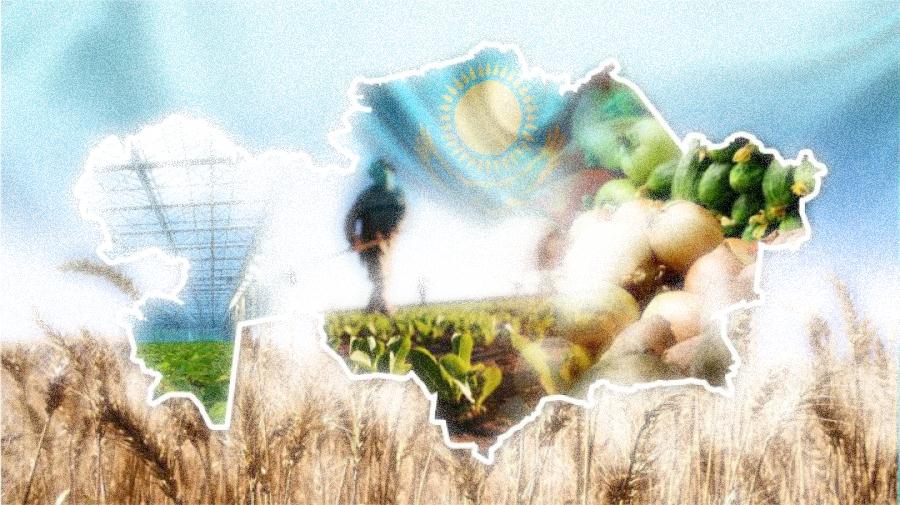 Тамбов, 2021 Содержание      Субсидии на возмещение части затрат на производство и реализацию рафинированного бутилированного масла подсолнечного и (или) сахара белого в организации розничной торговли …………………………………    63Меры государственной поддержки в форме грантовВ данной брошюре мы постарались осветить возможности развития малых форм хозяйствования в Тамбовской области, создания стартовых условий для ведения предпринимательской деятельности, раскрыть механизм государственной поддержки для повышения деловой активности сельского населения.Государственной программой развития сельского хозяйства в Российской Федерации предусмотрены такие формы поддержки, как:1. Субсидии на грантовую поддержку  «Агростартап»;2. Субсидии на грантову поддержку на развитие семейных ферм;3. Субсидии на грантовую поддержку сельскохозяйственных потребительских кооперативов;4. Субсидии на грантовую поддержку «Агропрогресс».Субсидии за счет средств федерального бюджета и бюджета Тамбовской области на грантовую поддержку реализации проектов создания и (или) развития крестьянского (фермерского) хозяйства«Агростартап»в рамках подпрограммы «Развитие сельскохозяйственной кооперации и малых форм хозяйствования»Грант «Агростартап» предоставляется в целях реализации Государственной программы на создание и (или) развитие крестьянского (фермерского) хозяйства в рамках реализации регионального проекта «Акселерация субъектов малого и среднего предпринимательства» в Тамбовской области, обеспечивающих достижение целей, показателей, результатов федерального проекта «Акселерация субъектов малого и среднего предпринимательства», входящего в состав национального проекта «Малое и среднее предпринимательство и поддержка индивидуальной предпринимательской инициативы».Порядок предоставления гранта (далее - Порядок) утвержден Постановлением администрации Тамбовской области от 25.01.2021 г. №53.Категория получателей грантов - крестьянское (фермерское) хозяйство или индивидуальный предприниматель, основным видом деятельности которых является производство и (или) переработка сельскохозяйственной продукции, зарегистрированные на сельской территории или на территории сельской агломерации Тамбовской области в текущем финансовом году, обязующиеся осуществлять деятельность в течение не менее 5 лет на сельской территории или на территории сельской агломерации со дня получения средств и достигнуть показатели деятельности, предусмотренныепроектом создания и (или) развития хозяйства, которые не являются или ранее не являлись получателями средств финансовой поддержки (за исключением социальных выплат и выплат на организацию начального этапа предпринимательской деятельности), субсидий или грантов, а также гранта на поддержку начинающего фермера в рамках Государственной программы (далее - грант на поддержку начинающего фермера). К понятию «заявитель» также относится гражданин Российской Федерации, обязующийся в срок, не превышающий 30 календарных дней после объявления его победителем по результатам конкурсного отбора конкурсной комиссией, осуществить государственную регистрацию крестьянского (фермерского) хозяйства, отвечающего условиям, предусмотренным Порядком, или зарегистрироваться как индивидуальный предприниматель, отвечающий условиям Порядка, в органах Федеральной налоговой службы;Для участия в конкурсе на дату, не превышающую 30 календарных дней до даты подачи документов на конкурс участники отбора должны соответствовать следующим требованиям:у участника отбора отсутствует неисполненная обязанность по уплате налогов, сборов, страховых взносов, пеней, штрафов, процентов, подлежащих уплате в соответствии с законодательством Российской Федерации о налогах и сборах в сумме, превышающей 10 тыс. рублей;у участника отбора отсутствует просроченная задолженность по возврату в бюджет Тамбовской области субсидий, бюджетных инвестиций, предоставленных в том числе в соответствии с иными правовыми актами;участник отбора, являющийся юридическим лицом, не находится в процессе реорганизации, ликвидации, в отношении него не введена процедура банкротства, его деятельность не приостановлена в порядке, предусмотренном законодательством Российской Федерации, а участник отбора, являющийся индивидуальным предпринимателем, не прекратил деятельность в качестве индивидуального предпринимателя;участник отбора не получал средства из бюджета Тамбовской области в соответствии с иными нормативными правовыми актами Тамбовской области на цели, указанные в пункте 1.3 Порядка.Для участия в конкурсе участник отбора должен также соответствовать следующим требованиям:в течение последних трех лет участник отбора не являлся руководителем крестьянского (фермерского) хозяйства - юридического лица и не осуществлял деятельность в качестве индивидуального предпринимателя - главы крестьянского (фермерского) хозяйства, за исключением крестьянского (фермерского) хозяйства, главой которого он является на момент подачи заявки на конкурс;участник отбора зарегистрирован на сельской территории или на территории сельской агломерации Тамбовской области в текущем финансовом году (для участников отбора - крестьянских (фермерских) хозяйств, индивидуальных предпринимателей);основным видом деятельности участника отбора является производство и (или) переработка сельскохозяйственной продукции (для участников отбора - крестьянских (фермерских) хозяйств, индивидуальных предпринимателей);участник отбора осуществляет вид экономической деятельности (имеет ОКВЭД), соответствующий заявленному направлению деятельности в соответствии с бизнес-планом (для участников отбора - крестьянских (фермерских) хозяйств, индивидуальных предпринимателей);участник отбора не является или ранее не являлся получателем:средств финансовой поддержки (за исключением социальных выплат и выплат на организацию начального этапа предпринимательской деятельности);субсидий или грантов, а также гранта на поддержку начинающего фермера;участник отбора имеет проект создания и (или) развития хозяйства (бизнес-план) на период не менее 5 лет после получения гранта;участник отбора имеет план расходов с указанием наименований приобретаемого имущества, выполняемых работ, оказываемых услуг (далее - приобретения) в соответствии с перечнем затрат, указанным в пункте 3.13 Порядка, их количества, цены, источников финансирования (средств гранта, собственных средств). Указанный в плане расходов размер гранта не должен превышать предельный размер, установленный пунктом 3.8 Порядка;участник отбора имеет в собственности или пользовании на срок не менее 5 лет земельный участок, необходимый для реализации бизнес-плана (за исключением случаев, когда земельный участок сельскохозяйственного назначения планируется приобрести за счет средств гранта «Агростартап», при наличии предварительного договора купли-продажи). Вид разрешенного использования земельного участка должен предусматривать возможность осуществления на нем хозяйственной деятельности, соответствующей бизнес-плану.В случае если на земельном участке, находящемся в частной собственности третьего лица и предоставленном заявителю по договору пользования, планируется строительство, в таком договоре должно быть закреплено право пользователя на возведение производственных объектов;участник отбора имеет в собственности объекты для производства и переработки сельскохозяйственной продукции, реконструкция, ремонт или модернизацию которых планируется осуществить (за исключением случаев, когда указанные объекты планируется приобрести за счет средств гранта, при наличии предварительного договора купли-продажи);участник отбора имеет эскизный проект, смету затрат на строительство, реконструкцию, ремонт или модернизацию объектов для производства и переработки сельскохозяйственной продукции (в случае если строительство, реконструкция, ремонт или модернизация указанных в настоящем подпункте объектов планируется с использованием средств гранта);участник отбора заключил договоры (предварительные договоры) в рамках реализации своего проекта создания и (или) развития хозяйства (бизнес-плана):на приобретение товаров, оказание услуг, выполнение работ в соответствии с планом расходов (в том числе на разработку проектной документации для строительства и реконструкции производственных и складских зданий, объектов, предназначенных для производства, хранения и переработки сельскохозяйственной продукции в случае разработки проектной документации с использованием средств гранта). Существенным условием в таких договорах является согласие продавца (исполнителя, поставщика) на проведение в отношении него Управлением и органами финансового контроля проверок соблюдения условий, целей и порядка предоставления гранта;на поставку кормов для сельскохозяйственных животных и птицы (в случае отсутствия собственной кормовой базы при реализации бизнес-плана по направлению животноводство);на реализацию сельскохозяйственной продукции на сумму не менее 30000 (тридцать тысяч) рублей;участник отбора состоит в сельскохозяйственном потребительском кооперативе (в случае если предусмотрено использование части средств гранта «Агростартап» на цели формирования неделимого фонда сельскохозяйственного потребительского кооператива, членом которого является участник отбора);участник отбора имеет на своем расчетном счете денежные средства в размере не менее 10 процентов от стоимости затрат, указанных в плане расходов;участник отбора, не зарегистрированный в качестве крестьянского (фермерского) хозяйства, индивидуального предпринимателя, в случае признания его победителем конкурса в течение не более 30 календарных дней после объявления его победителем по результатам конкурса обязуется осуществить государственную регистрацию в органах Федеральной налоговой службы крестьянского (фермерского) хозяйства, индивидуального предпринимателя на сельской территории Тамбовской области, с указанием основного вида экономической деятельности (ОКВЭД), соответствующего заявленному направлению деятельности в соответствии с бизнес-планом;участник отбора предоставляет обязательство оплачивать за счет собственных средств не менее 10 процентов стоимости затрат, указанных в плане расходов;участник отбора предоставляет обязательство создать не менее 2 новых постоянных рабочих мест в году получения гранта, если сумма гранта составляет 2 млн. рублей и более, и не менее одного нового постоянного рабочего места, если сумма гранта составляет менее 2 млн. рублей, при этом глава крестьянского (фермерского) хозяйства и (или) индивидуальный предприниматель учитываются в качестве новых постоянных работников.участник отбора предоставляет обязательство в случае получения гранта в течение 5 лет со дня поступления средств гранта на его лицевой счет, открытый в Управлении Федерального казначейства по Тамбовской области (далее - УФК по Тамбовской области):осуществлять деятельность хозяйства в соответствии с проектом создания и (или) развития хозяйства (бизнес-планом), представленным на конкурс;обеспечивать достижение значений плановых показателей деятельности (результатов предоставления гранта);сохранять созданные новые постоянные рабочие места;не совершать действий по реализации, передаче в аренду, залог и (или) отчуждению имущества, приобретенного за счет средств гранта «Агростартап», без согласования с Управлением и при несоблюдении условия о неухудшении плановых показателей деятельности, предусмотренных проектом создания и (или) развития хозяйства и Соглашением.Участник отбора представляет в Управление в срок, указанный в объявлении о проведении конкурса, документы, указанные в п. 2.5 Порядка.   Предельный размер предоставляемого гранта в расчете на одного получателя гранта не должен превышать:при реализации проектов по разведению крупного рогатого скота мясного или молочного направлений продуктивности - 5 млн. рублей, но не более 90 процентов затрат;при реализации проектов по разведению крупного рогатого скота мясного или молочного направлений продуктивности, в случае если предусмотрено использование части гранта «Агростартап» на цели формирования неделимого фонда сельскохозяйственного потребительского кооператива, членом которого является победитель - 6 млн. рублей, но не более 90 процентов затрат;при реализации проектов по иным направлениям проекта создания и (или) развития хозяйства - 3 млн. рублей, но не более 90 процентов затрат;при реализации проектов по иным направлениям проекта создания и (или) развития хозяйства, в случае если предусмотрено использование части гранта «Агростартап» на цели формирования неделимого фонда сельскохозяйственного потребительского кооператива, членом которого является победитель - 4 млн. рублей, но не более 90 процентов затрат.Часть средств гранта, направляемая на формирование неделимого фонда сельскохозяйственного потребительского кооператива, не может быть менее 25 процентов и более 50 процентов общего объема средств гранта.Субсидии за счет средств федерального бюджета и бюджета Тамбовской области на грантовую поддержку на развитие семейных ферм в рамках подпрограммы «Развитие отраслей агропромышленного комплекса»Грант предоставляется в целях реализации мероприятия Государственной программы по предоставлению грантов на развитие семейных ферм в целях развития на сельских территориях и на территориях сельских агломераций Тамбовской области малого и среднего предпринимательства и создания на сельских территориях и на территориях сельских агломераций Тамбовской области новых постоянных рабочих мест.Порядок предоставления гранта (далее – Порядок) утвержден Постановлением администрации Тамбовской области от 05.02.2021 г. №81.Категория получателей грантов - крестьянское (фермерское) хозяйство, число членов которого составляет два (включая главу) и более членов семьи (объединенных родством и (или) свойством) главы крестьянского (фермерского) хозяйства (далее - глава КФХ, КФХ), или индивидуальный предприниматель, являющийся сельскохозяйственным товаропроизводителем, зарегистрированные гражданином Российской Федерации на сельской территории или на территории сельской агломерации Тамбовской области более 12 месяцев с даты регистрации, обязующиеся осуществлять деятельность в течение не менее 5 лет на сельской территории или на территории сельской агломерации Тамбовской области со дня получения гранта на развитие семейной фермы и достигнуть показателей деятельности, предусмотренных проектом грантополучателя.Для участия в конкурсе на дату, не превышающую 30 календарных дней до даты подачи документов на конкурс, участники отбора должны соответствовать следующим требованиям:у участника отбора отсутствует неисполненная обязанность по уплате налогов, сборов, страховых взносов, пеней, штрафов, процентов, подлежащих уплате в соответствии с законодательством Российской Федерации о налогах и сборах в сумме, превышающей 10 тыс.рублей;у участника отбора отсутствует просроченная задолженность по возврату в бюджет Тамбовской области субсидий, бюджетных инвестиций, предоставленных в том числе в соответствии с иными правовыми актами;участник отбора, являющийся юридическим лицом, не находится в процессе реорганизации (за исключением реорганизации в форме присоединения к юридическому лицу, являющемуся участником отбора, другого юридического лица), ликвидации, в отношении него не введена процедура банкротства, его деятельность не приостановлена в порядке, предусмотренном законодательством Российской Федерации, а заявитель, являющийся индивидуальным предпринимателем, не прекратил деятельность в качестве индивидуального предпринимателя;участник отбора не является иностранным юридическим лицом, а также российским юридическим лицом, в уставном (складочном) капитале которого доля участия иностранных юридических лиц, местом регистрации которых является государство (территория), включенное в утверждаемый Министерством финансов Российской Федерации перечень государств и территорий, предоставляющих льготный налоговый режим налогообложения и (или) не предусматривающих раскрытия и представления информации при проведении финансовых операций (офшорные зоны), в совокупности превышает 50 процентов;участник отбора не получал средства из бюджета Тамбовской области в соответствии с иными нормативными правовыми актами Тамбовской области на цели, указанные в пункте 1.3 Порядка;участник отбора зарегистрирован на сельской территории или на территории сельской агломерации Тамбовской области и продолжительность его деятельности составляет более 12 месяцев;число членов КФХ участника отбора составляет два (включая главу КФХ) и более членов семьи (объединенных родством и (или) свойством) главы КФХ (для индивидуальных предпринимателей- глав КФХ);участник отбора является сельскохозяйственным товаропроизводителем (для индивидуальных предпринимателей);участник отбора осуществляет вид экономической деятельности (имеет ОКВЭД), соответствующий заявленному направлению деятельности в соответствии с бизнес-планом;участник отбора ранее не являлся получателем грантов на развитие семейной фермы (в том числе гранта «Агростартап») либо со дня полного освоения ранее предоставленного гранта, при условии достижения плановых показателей деятельности ранее реализованного проекта грантополучателя в полном объеме, прошло не менее 18 месяцев;участник отбора имеет проект грантополучателя (бизнес-план) на период не менее 5 лет после получения гранта;участник отбора имеет план расходов с указанием наименований приобретаемого имущества, выполняемых работ, оказываемых услуг (далее - приобретения) в соответствии с перечнем затрат, указанным в пункте 3.11Порядка, их количества, цены, источников финансирования (средств гранта, собственных и заемных средств). Указанный в плане расходов размер гранта не должен превышать предельный размер, установленный пунктом 3.6 Порядка;участник отбора имеет в собственности или пользовании на срок не менее 5 лет земельный участок, необходимый для реализации бизнес-плана. Вид разрешенного использования земельного участка должен предусматривать возможность осуществления на нем хозяйственной деятельности, соответствующей бизнес-плану.В случае если на земельном участке, находящемся в частной собственности и предоставленном участнику отбора по договору пользования, планируется строительство, в таком договоре должно быть закреплено право пользователя на возведение производственных объектов;участник отбора имеет в собственности объекты для производства и переработки сельскохозяйственной продукции, реконструкция, ремонт или модернизация которых планируется (за исключением случаев, когда указанные объекты планируется приобрести за счет средств гранта, при наличии предварительного договора купли-продажи);участник отбора имеет эскизный проект, смету затрат на строительство, реконструкцию, ремонт или модернизацию объектов для производства и переработки сельскохозяйственной продукции (в случае если строительство, реконструкция, ремонт или модернизация указанных в настоящем подпункте объектов планируется с использованием средств гранта);участник отбора заключил договоры (предварительные договоры) в рамках реализации проекта грантополучателя (бизнес-плана):на приобретение товаров, оказание услуг, выполнение работ в соответствии с планом расходов (в том числе на разработку проектной документации на строительство, реконструкцию или модернизацию объектов для производства и переработки сельскохозяйственной продукции в случае разработки проектной документации с использованием средств гранта). Существенным условием в таких договорах является согласие продавца (исполнителя, поставщика) на проведение в отношении него Управлением и органами финансового контроля проверок соблюдения условий, целей и порядка предоставления гранта;на поставку кормов для сельскохозяйственных животных и птицы (в случае отсутствия собственной кормовой базы);на реализацию сельскохозяйственной продукции;участник отбора имеет на своем расчетном счете денежные средства в размере не менее 10 процентов от стоимости затрат, указанных в плане расходов,участник отбора обязуется оплачивать за счет собственных средств не менее 40 процентов стоимости затрат, указанных в плане расходов; участник отбора обязуется создать не менее 3 новых постоянных рабочих мест на день полного освоения гранта, но не позднее 24 месяцев с даты предоставления гранта;участник отбора обязуется в случае получения гранта в течение 5 лет со дня поступления средств гранта на его лицевой счет, открытый в Управлении Федерального казначейства по Тамбовской области (далее - УФК по Тамбовской области):осуществлять деятельность семейной фермы в соответствии с проектом грантополучателя (бизнес-планом), представленным на конкурс;сохранять созданные новые постоянные рабочие места;обеспечивать достижение плановых показателей деятельности, предусмотренных бизнес-планом;не совершать действий по реализации, передаче в аренду, залог и (или) отчуждению имущества, приобретенного за счет средств гранта, без согласования с Управлением и при несоблюдении условия о неухудшении плановых показателей деятельности, предусмотренных проектом грантополучателя и Соглашением.Участник отбора представляет в Управление в срок, указанный в объявлении о проведении конкурса, документы, указанные в п. 2.5 Порядка.   Предельный размер гранта на одно крестьянское (фермерское) хозяйство не превышает 30 млн. рублей, но не более 60 процентов затрат. Срок использования гранта составляет не более 24 месяцев с даты его получения.Крестьянское (фермерское) хозяйство обязуется создать постоянные рабочие места исходя из расчета создания не менее 3 новых постоянных рабочих мест на один грант на день полного освоения гранта, но не позднее 24 месяцев с даты предоставления гранта (далее - грант). Повторное получение гранта на развитие семейной фермы возможно после полного освоения ранее предоставленного гранта (в том числе гранта «Агростартап»), но не ранее чем через 18 месяцев со дня полного освоения ранее полученного гранта при условии достижения плановых показателей деятельности ранее реализованного проекта грантополучателя в полном объеме.Субсидии за счет средств федерального бюджета и бюджета Тамбовской области на грантовую поддержку сельскохозяйственных потребительских кооперативов в рамках подпрограммы «Развитие отраслей агропромышленного комплекса»Грант предоставляется в целях реализации мероприятия Государственной программы по предоставлению грантов на развитие материально-технической базы кооперативов в целях реализации проекта грантополучателя и создания новых постоянных рабочих мест на сельских территориях и на территориях сельских агломераций Тамбовской области.Порядок предоставления гранта (далее - Порядок) утвержден Постановлением администрации Тамбовской области от 05.02.2021 г. № 82.«Сельскохозяйственный потребительский кооператив» сельскохозяйственный потребительский перерабатывающий и (или) сбытовой кооператив, созданный и осуществляющий деятельность в соответствии с Федеральным законом от 08.12.1995 N 193-ФЗ «О сельскохозяйственной кооперации», или потребительское общество (кооператив), действующие не менее 12 месяцев со дня их регистрации, зарегистрированные на сельской территории или на территории сельской агломерации Тамбовской области, осуществляющие деятельность по заготовке, хранению, подработке, переработке, сортировке, убою, первичной переработке, охлаждению, подготовке к реализации, транспортировке и реализации сельскохозяйственной продукции, дикорастущих плодов, ягод, орехов, грибов, семян и подобных лесных ресурсов (далее - дикорастущие пищевые ресурсы), а также продуктов переработки указанной продукции, объединяющие не менее 10 сельскохозяйственных товаропроизводителей на правах членов кооперативов (кроме ассоциированного членства), не менее 70 процентов выручки которых формируется за счет осуществления перерабатывающей и (или) сбытовой деятельности указанной продукции (далее – кооператив).Для участия в конкурсе на дату, не превышающую 30 календарных дней до даты подачи документов на конкурс, участник отбора должен соответствовать следующим требованиям: у участника отбора отсутствует неисполненная обязанность по уплате налогов, сборов, страховых взносов, пеней, штрафов, процентов, подлежащих уплате в соответствии с законодательством Российской Федерации о налогах и сборах, в сумме, превышающей 10 тыс. рублей; у участника отбора отсутствует просроченная задолженность по возврату в бюджет Тамбовской области субсидий, бюджетных инвестиций, предоставленных в том числе в соответствии с иными правовыми актами; участник отбора, являющийся юридическим лицом, не находится в процессе реорганизации (за исключением реорганизации в форме присоединения к юридическому лицу, являющемуся участником отбора, другого юридического лица), ликвидации, в отношении него не введена процедура банкротства, его деятельность не приостановлена в порядке, предусмотренном законодательством Российской Федерации;участник отбора не является иностранным юридическим лицом, а также российским юридическим лицом, в уставном (складочном) капитале которого доля участия иностранных юридических лиц, местом регистрации которых является государство (территория), включенное в утверждаемый Министерством финансов Российской Федерации перечень государств и территорий, предоставляющих льготный налоговый режим налогообложения и (или) не предусматривающих раскрытия и представления информации при проведении финансовых операций (офшорные зоны), в совокупности превышает 50 процентов; участник отбора не получал средства из бюджета Тамбовской области в соответствии с иными нормативными правовыми актами Тамбовской области на цели, указанные в пункте 1.3  Порядка. Для участия в конкурсе участник отбора должен также соответствовать следующим требованиям: участник отбора в году, предшествующем году получения субсидии, не привлекался к ответственности за несоблюдение запрета на выжигание сухой травянистой растительности, стерни, пожнивных остатков (за исключением рисовой соломы) на землях сельскохозяйственного назначения, установленного постановлением Правительства Российской Федерации от 16.09.2020 N 1479 «Об утверждении Правил противопожарного режима в Российской Федерации»;участник отбора создан и действует в соответствии с Федеральным законом от 08.12.1995 N 193-ФЗ «О сельскохозяйственной кооперации» не менее 12 месяцев со дня его регистрации, зарегистрирован на сельской территории или на территории сельской агломерации Тамбовской области, осуществляет деятельность по заготовке, хранению, подработке, переработке, сортировке, убою, первичной переработке, охлаждению, подготовке к реализации сельскохозяйственной продукции, дикорастущих пищевых ресурсов, а также продуктов переработки указанной продукции и не менее 70 процентов выручки кооператива формируется за счет осуществления перерабатывающей и (или) сбытовой деятельности указанной продукции; участник отбора (кооператив) объединяет не менее 10 сельскохозяйственных товаропроизводителей на правах членов кооперативов (кроме ассоциированного членства); участник отбора осуществляет вид экономической деятельности (имеет ОКВЭД), соответствующий заявленному направлению деятельности в соответствии с бизнес-планом; участник отбора не являлся ранее получателем гранта на развитие материально-технической базы либо с даты полного освоения ранее полученного гранта при условии достижения плановых показателей деятельности (результатов предоставления гранта) ранее реализованного проекта грантополучателя в полном объеме прошло не менее 12 месяцев; участник отбора имеет проект грантополучателя (бизнес-план) на период не менее 5 лет после получения гранта; участник отбора имеет план расходов с указанием наименований приобретаемого имущества, выполняемых работ, оказываемых услуг (далее - приобретения) в соответствии с перечнем затрат, указанным в пункте 3.11  Порядка, их количества, цены, источников финансирования (средств гранта, собственных и заемных средств). Указанный в плане расходов размер гранта не должен превышать предельный размер, установленный пунктом 3.6  Порядка; участник отбора имеет в собственности или пользовании сроком не менее 5 лет земельный участок, необходимый для реализации бизнес- плана. Вид разрешенного использования земельного участка должен предусматривать возможность осуществления на нем хозяйственной деятельности, соответствующей бизнес-плану.В случае если на земельном участке, находящемся в частной собственности и (или) предоставленном участнику отбора по договору пользования, планируется строительство производственных объектов, в таком договоре должно быть закреплено право участника отбора на их возведение;участник отбора имеет в собственности здания производственных объектов по заготовке, хранению, подработке, переработке, сортировке, убою, первичной переработке, подготовке к реализации и реализации сельскохозяйственной продукции, дикорастущих пищевых ресурсов и продуктов переработки указанных продукции и ресурсов, ремонт, реконструкция или модернизация которых планируется (за исключением случаев, когда указанные объекты планируется приобрести за счет средств гранта, при наличии предварительного договора купли-продажи);участник отбора имеет эскизный проект, смету затрат на строительство, реконструкцию, капитальный ремонт или модернизацию производственных объектов по заготовке, хранению, подработке, переработке, сортировке, убою, первичной переработке, подготовке к реализации и реализации сельскохозяйственной продукции, дикорастущих пищевых ресурсов и продуктов переработки указанных продукции и ресурсов (в случае если строительство, реконструкция, капитальный ремонт или модернизация указанных в настоящем подпункте объектов планируется с использованием средств гранта); участник отбора заключил договоры (предварительные договоры) в рамках реализации проекта грантополучателя (бизнес-плана):на приобретение товаров, оказание услуг, выполнение работ в соответствии с планом расходов (в том числе на разработку проектной документации на строительство, реконструкцию, капитальный ремонт или модернизацию производственных объектов по заготовке, хранению, подработке, переработке, сортировке, убою, первичной переработке, подготовке к реализации и реализации сельскохозяйственной продукции, дикорастущих пищевых ресурсов и продуктов переработки указанных продукции и ресурсов в случае разработки проектной документации с использованием средств гранта). Существенным условием в таких договорах является согласие продавца (исполнителя, поставщика) на проведение в отношении него Управлением и органами финансового контроля проверок соблюдения условий, целей и порядка предоставления гранта;на реализацию сельскохозяйственной продукции; участник отбора имеет на своем расчетном счете денежные средства в размере не менее 10 процентов затрат, указанных в плане расходов; участник отбора обязуется оплачивать за счет собственных средств не менее 40 процентов стоимости затрат, указанных в плане расходов; участник отбора обязуется создать не менее одного нового постоянного рабочего места на каждые 3 млн. рублей гранта, но не менее одного нового постоянного рабочего места на один грант - на день полного освоения гранта, но не более 24 месяцев с даты предоставления гранта; участник отбора обязуется в случае получения гранта в течение 5 лет со дня поступления средств гранта на его лицевой счет, открытый в Управлении Федерального казначейства по Тамбовской области (далее - УФК по Тамбовской области):осуществлять деятельность кооператива в соответствии с проектом грантополучателя (бизнес-планом), представленным на конкурс;сохранять созданные новые постоянные рабочие места;обеспечивать достижение плановых показателей деятельности, предусмотренных бизнес-планом;не совершать действий по передаче в аренду, залог и (или) отчуждению имущества, приобретенного за счет средств гранта, без согласования с Управлением и при несоблюдении условия о неухудшении плановых показателей деятельности, предусмотренных проектом грантополучателя и Соглашением.Участник отбора представляет в Управление в срок, указанный в объявлении о проведении конкурса, документы, указанные в п. 2.5 Порядка.   Предельный размер гранта не превышает 70 млн. рублей, но не более 60 процентов затрат. Срок использования гранта составляет не более 24 месяцев с даты его получения.Кооператив обязуется создать не менее одного нового постоянного рабочего места на каждые 3 млн. рублей гранта, но не менее одного нового постоянного рабочего места на один грант на день полного освоения гранта, но не позднее 24 месяцев со дня предоставления гранта (далее - грант). Повторное получение гранта на развитие материально-технической базы возможно не ранее чем через 12 месяцев со дня полного освоения ранее полученного гранта при условии достижения плановых показателей деятельности ранее реализованного проекта грантополучателя в полном объеме.Субсидии за счет средств федерального бюджета и бюджета Тамбовской области на грантовую поддержку «Агропрогресс» в рамках подпрограммы «Развитие отраслей агропромышленного комплекса»Грант предоставляется в целях реализации мероприятия по грантовой поддержке «Агропрогресс» в рамках подпрограммы «Развитие отраслей агропромышленного комплекса» Государственной программы в целях развития на сельских территориях и территориях сельских агломераций Тамбовской области малого и среднего предпринимательства.Порядок предоставления гранта (далее - Порядок) утвержден Постановлением администрации Тамбовской области от 19.02.2021 г.
№ 112.Категория получателей грантов - сельскохозяйственные товаропроизводители (за исключением крестьянских (фермерских) хозяйств, граждан, ведущих личное подсобное хозяйство, индивидуальных предпринимателей и сельскохозяйственных потребительских кооперативов) (далее также - участники отбора, победители отбора, получатели грантов), включенные в единый реестр субъектов малого и среднего предпринимательства в соответствии с Федеральным законом от 24.07.2007 N 209-ФЗ «О развитии малого и среднего предпринимательства в Российской Федерации», осуществляющим деятельность более 24 месяцев с даты регистрации на сельской территории или на территории сельской агломерации Тамбовской области, обязующимся в рамках соглашения о предоставлении гранта осуществлять деятельность, на которую предоставляется грант, в течение 5 лет на сельских территориях и территориях сельских агломераций Тамбовской области, со дня получения средств гранта и достигнуть плановых показателей деятельности, предусмотренных проектом грантополучателя, для финансового обеспечения затрат, не возмещаемых в рамках иных направлений государственной поддержки, предусмотренных Государственной программой, в целях развития на сельских территориях и территориях сельских агломераций Тамбовской области малого предпринимательства (далее - грант).Для участия в конкурсе на дату, не превышающую 30 календарных дней до даты подачи документов на конкурс участники отбора должны соответствовать следующим требованиям: у участника отбора отсутствует неисполненная обязанность по уплате налогов, сборов, страховых взносов, пеней, штрафов, процентов, подлежащих уплате в соответствии с законодательством Российской Федерации о налогах и сборах; у участника отбора отсутствует просроченная задолженность по возврату в бюджет Тамбовской области субсидий, бюджетных инвестиций, предоставленных в том числе в соответствии с иными правовыми актами; участник отбора не находится в процессе реорганизации (за исключением реорганизации в форме присоединения к юридическому лицу, являющемуся участником отбора, другого юридического лица), ликвидации, в отношении него не введена процедура банкротства, его деятельность не приостановлена в порядке, предусмотренном законодательством Российской Федерации;участник отбора не является иностранным юридическим лицом, а также российским юридическим лицом, в уставном (складочном) капитале которого доля участия иностранных юридических лиц, местом регистрации которых является государство (территория), включенное в утверждаемый Министерством финансов Российской Федерации перечень государств и территорий, предоставляющих льготный налоговый режим налогообложения и (или) не предусматривающих раскрытия и представления информации при проведении финансовых операций (офшорные зоны), в совокупности превышает 50 процентов; участник отбора не получал средства из бюджета Тамбовской области в соответствии с иными нормативными правовыми актами Тамбовской области на цели, указанные в пункте 1.3 Порядка; участник отбора осуществляет деятельность более 24 месяцев с даты регистрации на сельской территории или территории сельской агломерации Тамбовской области; участник отбора является сельскохозяйственным товаропроизводителем (за исключением крестьянских (фермерских) хозяйств, граждан, ведущих личное подсобное хозяйство, индивидуальных предпринимателей и сельскохозяйственных потребительских кооперативов); участник отбора включен в Единый реестр субъектов малого и среднего предпринимательства в соответствии с Федеральным законом от 24.07.2007 N 209-ФЗ «О развитии малого и среднего предпринимательства в Российской Федерации»; участник отбора осуществляет вид экономической деятельности (имеет ОКВЭД), соответствующий заявленному направлению деятельности в соответствии с бизнес-планом; участник отбора ранее:не являлся получателем гранта «Агропрогресс» либо со дня полного освоения ранее предоставленного гранта при условии достижения плановых показателей деятельности ранее реализованного проекта грантополучателя в полном объеме прошло не менее 24 месяцев;не получал возмещения (обеспечения) затрат, указанных в плане расходов, в рамках иных направлений государственной поддержки, предусмотренных Государственной программой; участник отбора имеет проект грантополучателя (бизнес-план), предусматривающий деятельность в сфере сельского хозяйства на период не менее 5 лет после получения гранта. Планируемое маточное товарное поголовье крупного рогатого скота, предусмотренное проектом грантополучателя, не должно превышать 400 голов (в случае реализации проекта грантополучателя по разведению крупного рогатого скота); участник отбора имеет план расходов с указанием наименований приобретаемого имущества, выполняемых работ, оказываемых услуг (далее - приобретения), их количества, цены, источников финансирования (средств гранта, собственных и заемных средств). Указанный в плане расходов размер гранта не должен превышать предельный размер, установленный пунктом 3.6 Порядка; участник отбора имеет в собственности или пользовании на срок не менее 5 лет земельный участок, необходимый для реализации бизнес- плана. Вид разрешенного использования земельного участка должен предусматривать возможность осуществления на нем хозяйственной деятельности, соответствующей бизнес-плану.В случае если на земельном участке, находящемся в частной собственности и предоставленном участнику отбора по договору пользования, планируется строительство, в таком договоре должно быть закреплено право пользователя на возведение производственных объектов; участник отбора имеет в собственности объекты для производства и переработки сельскохозяйственной продукции, реконструкция, ремонт или модернизация которых планируется (за исключением случаев, когда указанные объекты планируется приобрести за счет средств гранта, при наличии предварительного договора купли-продажи); участник отбора имеет эскизный проект, смету затрат на строительство, реконструкцию, ремонт или модернизацию объектов для производства и переработки сельскохозяйственной продукции (в случае если строительство, реконструкция, ремонт или модернизация указанных в настоящем подпункте объектов планируется с использованием средств гранта);участник отбора заключил договоры (предварительные договоры) в рамках реализации проекта грантополучателя (бизнес-плана) на приобретение товаров, оказание услуг, выполнение работ в соответствии с планом расходов (в том числе на разработку проектной документации на строительство, реконструкцию или модернизацию объектов для производства и переработки сельскохозяйственной продукции в случае разработки проектной документации с использованием средств гранта). Существенным условием в таких договорах является согласие продавца (исполнителя, поставщика) на проведение в отношении него Управлением и органами финансового контроля проверок соблюдения условий, целей и порядка предоставления гранта; участник отбора обязуется оплачивать за счет собственных средств не менее 5 процентов стоимости затрат, указанных в плане расходов, и не менее 70 процентов стоимости затрат, указанных в плане расходов, - за счет средств привлекаемого на реализацию проекта инвестиционного кредита; участник отбора имеет на своем расчетном счете денежные средства в размере не менее 5 процентов от стоимости затрат, указанных в плане расходов; участник отбора получил одобрение учреждения Центрального банка Российской Федерации или кредитной организации на предоставление кредита на реализацию проекта грантополучателя в размере не менее 70 процентов стоимости затрат, указанных в плане расходов; участник отбора обязуется в случае получения гранта в течение 5 лет со дня поступления средств гранта на его лицевой счет, открытый в Управлении Федерального казначейства по Тамбовской области (далее - УФК по Тамбовской области):осуществлять деятельность на сельских территориях и территориях сельских агломераций Тамбовской области в соответствии с проектом грантополучателя (бизнес-планом), представленным на конкурс;обеспечивать достижение плановых показателей деятельности, предусмотренных проектом грантополучателя (бизнес-планом).Участник отбора представляет в Управление в срок, указанный в объявлении о проведении конкурса, документы, указанные в п. 2.3 Порядка.   Участник отбора обязуется оплачивать за счет собственных средств не менее 5 процентов стоимости затрат, указанных в плане расходов, и не менее 70 процентов стоимости затрат, указанных в плане расходов, - за счет средств, привлекаемого на реализацию проекта, инвестиционного кредита.Предельный размер предоставляемого гранта в расчете на одного получателя гранта не должен превышать 30 000 000 (тридцать миллионов) рублей, но не более 25 процентов стоимости проекта грантополучателя.Финансовое обеспечение затрат получателя гранта, предусмотренных настоящим пунктом, за счет иных направлений государственной поддержки не допускается.Средства господдержки разрешается направлять на приобретение или строительство новых объектов для производства, хранения и переработки сельхозпродукции, на комплектацию этих объектов оборудованием, сельскохозяйственной техникой и спецтранспортом. Кроме того, грант можно будет потратить на закупку животных, птицы и рыбопосадочного материала. Меры государственной поддержки в форме субсидийСубсидий за счет средств бюджета Тамбовской области на создание условий для развития племенного животноводства в рамках подпрограммы «Развитие отраслей агропромышленного комплекса»Субсидии предоставляются на возмещение части затрат на содержание поголовья племенного молодняка лошадей.Субсидии предоставляются сельскохозяйственным товаропроизводителям (за исключением граждан, ведущих личное подсобное хозяйство), а также организациям агропромышленного комплекса независимо от их организационно - правовой формы, осуществляющим вид деятельности (ОКВЭД) по разведению лошадей, признанным победителями отбора в соответствии с правилами, утвержденными Постановлением администрации Тамбовской области от 11.01.2021 г.  № 3.Для участия в отборе на дату, не превышающую 30 календарных дней до даты подачи заявки, участник отбора должен соответствовать следующим требованиям: у участника отбора отсутствует неисполненная обязанность по уплате налогов, сборов, страховых взносов, пеней, штрафов, процентов, подлежащих уплате в соответствии с законодательством Российской Федерации о налогах и сборах. у участника отбора отсутствует просроченная задолженность по возврату в бюджет Тамбовской области субсидий, бюджетных инвестиций, предоставленных в том числе в соответствии с иными правовыми актами;участник отбора - юридическое лицо не находится в процессе реорганизации (за исключением реорганизации в форме присоединения к участнику отбора - юридическому лицу другого юридического лица), ликвидации, в отношении него не введена процедура банкротства, деятельность участника отбора субсидии не приостановлена в порядке, предусмотренном законодательством Российской Федерации, а участник отбора - индивидуальный предприниматель не прекратил деятельность в качестве индивидуального предпринимателя;участник отбора не является иностранным юридическим лицом, а также российским юридическим лицом, в уставном (складочном) капитале которого доля участия иностранных юридических лиц, местом регистрации которых является государство или территория, включенные в утверждаемый Министерством финансов Российской Федерации перечень государств и территорий, предоставляющих льготный налоговый режим налогообложения и (или) не предусматривающих раскрытия и представления информации при проведении финансовых операций (офшорные зоны), в совокупности превышает 50 процентов; участник отбора не получал средства из бюджета Тамбовской области на основании иных нормативных правовых актов Тамбовской области на цели, указанные в пункте 1.2.  Для участия в отборе участник отбора должен также соответствовать следующим требованиям; участник отбора соответствует одному из следующих статусов:организации или индивидуального предпринимателя, осуществляющих производство сельскохозяйственной продукции, ее первичную и последующую (промышленную) переработку в соответствии с перечнем, утверждаемым Правительством Российской Федерации, и ее реализацию, при условии, что доля дохода от реализации этой продукции в доходе указанных организаций и указанных индивидуальных предпринимателей составляет не менее 70 процентов за календарный год (для сельскохозяйственных товаропроизводителей, за исключением сельскохозяйственных потребительских кооперативов и крестьянских (фермерских) хозяйств);сельскохозяйственного потребительского кооператива, выполняющего не менее 50 процентов объема работ (услуг) для членов кооператива (для сельскохозяйственных потребительских кооперативов);крестьянского (фермерского) хозяйства (для крестьянских (фермерских) хозяйств);организации агропромышленного комплекса (организации и индивидуального предпринимателя, осуществляющих производство, первичную и (или) последующую (промышленную) переработку сельскохозяйственной продукции); участник отбора осуществляет вид деятельности (имеет ОКВЭД) по разведению лошадей; участник отбора имеет не менее 100 голов племенных лошадей (включая молодняк) по итогам отчетного финансового года; сведения о племенном стаде получателя внесены в Государственный племенной регистр; участник отбора понес затраты на содержание поголовья племенного молодняка лошадей.Субсидия за счет средств бюджета Тамбовской области предоставляется в размере 99 процентов затрат, но не более 6 123 рублей 05 копеек на 1 голову в месяц. Возмещение затрат за счет бюджета Тамбовской области производится в размере, не превышающем фактические затраты получателя.Субсидия за счет средств бюджета Тамбовской области на возмещение части затрат на содержание племенного маточного поголовья сельскохозяйственных животных в рамках подпрограммы «Развитие отраслей агропромышленного комплекса» Субсидии предоставляются в целях реализации Государственной программы на возмещение части затрат на содержание племенного маточного поголовья крупного рогатого скота молочного направления, овец, коз, конематок, свиней.Субсидии предоставляются следующей категории получателей - сельскохозяйственным товаропроизводителям (за исключением граждан, ведущих личное подсобное хозяйство, и сельскохозяйственных кредитных потребительских кооперативов), включенным в перечень племенных организаций, утверждаемый Управлением по согласованию с Министерством сельского хозяйства Российской Федерации, признанным победителями отбора в соответствии с правилами, утвержденными Постановлением администрации Тамбовской области от 14.01.2021 г. N 14.Для участия в отборе на дату, не превышающую 30 календарных дней до даты подачи заявки, участник отбора должен соответствовать следующим требованиям: у участника отбора отсутствует неисполненная обязанность по уплате налогов, сборов, страховых взносов, пеней, штрафов, процентов, подлежащих уплате в соответствии с законодательством Российской Федерации о налогах и сборах. у участника отбора отсутствует просроченная задолженность по возврату в бюджет Тамбовской области субсидий, бюджетных инвестиций, предоставленных в том числе в соответствии с иными правовыми актами.участник отбора - юридическое лицо не находится в процессе реорганизации (за исключением реорганизации в форме присоединения к участнику отбора - юридическому лицу другого юридического лица), ликвидации, в отношении него не введена процедура банкротства, деятельность участника отбора субсидии не приостановлена в порядке, предусмотренном законодательством Российской Федерации, а участник отбора - индивидуальный предприниматель не прекратил деятельность в качестве индивидуального предпринимателя.участник отбора не является иностранным юридическим лицом, а также российским юридическим лицом, в уставном (складочном) капитале которого доля участия иностранных юридических лиц, местом регистрации которых является государство или территория, включенные в утверждаемый Министерством финансов Российской Федерации перечень государств и территорий, предоставляющих льготный налоговый режим налогообложения и (или) не предусматривающих раскрытия и представления информации при проведении финансовых операций (офшорные зоны), в совокупности превышает 50 процентов.участник отбора не получал средства из бюджета Тамбовской области на основании иных нормативных правовых актов Тамбовской области на цели, указанные в пункте 1.2. Для участия в отборе участник отбора должен также соответствовать следующим требованиям: участник отбора в году, предшествующем году получения субсидии, не привлекался к ответственности за несоблюдение запрета на выжигание сухой травянистой растительности, стерни, пожнивных остатков (за исключением рисовой соломы) на землях сельскохозяйственного назначения, установленного постановлением Правительства Российской Федерации от 16.09.2020 N 1479 «Об утверждении Правил противопожарного режима в Российской Федерации». участник отбора соответствует одному из следующих статусов:организации или индивидуального предпринимателя, осуществляющих производство сельскохозяйственной продукции, ее первичную и последующую (промышленную) переработку в соответствии с перечнем, утверждаемым Правительством Российской Федерации, и ее реализацию, при условии, что доля дохода от реализации этой продукции в доходе указанных организаций и указанных индивидуальных предпринимателей составляет не менее 70 процентов за календарный год (для участников отбора, за исключением сельскохозяйственных потребительских кооперативов и крестьянских (фермерских) хозяйств).сельскохозяйственного потребительского кооператива, выполняющего не менее 50 процентов объема работ (услуг) для членов кооператива (для сельскохозяйственных потребительских кооперативов).крестьянского (фермерского) хозяйства (для крестьянских (фермерских) хозяйств). участник отбора включен в перечень, утверждаемый Управлением по согласованию с Министерством сельского хозяйства Российской Федерации. участник отбора имеет поголовье племенных животных и осуществляет их идентификацию и учет в соответствии с требованиями ветеринарного законодательства. участник отбора понес затраты, предусмотренные пунктом 1.2. Субсидия за счет средств федерального бюджета и бюджета Тамбовской области предоставляется в следующих размерах: на содержание КРС молочного направления, овец, коз - 5000 рублей на 1 условную голову в год. на содержание свиней - 2000 рублей на 1 условную голову в год. на содержание конематок - 2730,84 рублей на 1 условную голову в месяц.Возмещение затрат за счет средств федерального бюджета и бюджета Тамбовской области производится в размере, не превышающем фактические затраты получателя.Субсидии за счет средств федерального бюджета и бюджета Тамбовской области предприятиям хлебопекарной промышленности на возмещение части затрат на реализацию произведенных и реализованных хлеба и хлебобулочных изделий в рамках подпрограммы «Развитие отраслей агропромышленного комплекса»Субсидии предоставляются в целях реализации Государственной программы на возмещение предприятиям хлебопекарной промышленности части затрат на реализацию произведенных и реализованных хлеба и хлебобулочных изделий.Предприятия хлебопекарной промышленности - организации и индивидуальные предприниматели, осуществляющие первичную и (или) последующую (промышленную) переработку сельскохозяйственной продукции, а именно организации и индивидуальные предприниматели, занимающиеся производством хлеба и хлебобулочных изделий недлительного хранения (со сроком годности менее 5 суток) (код вида экономической деятельности в соответствии с Общероссийским классификатором видов экономической деятельности (ОК 029-2014 (КДЕС Ред. 2)- 10.71.1).Хлеб и хлебобулочные изделия - хлеб недлительного хранения, булочные изделия недлительного хранения (со сроком годности менее 5 суток) (код продукции в соответствии с Общероссийским классификатором продукции по видам экономической деятельности ОКПД 2 - 10.71.11.110 и 10.71.11.120).Субсидии предоставляются следующей категории получателей (далее - получатели) - предприятиям хлебопекарной промышленности, признанным победителями отбора в соответствии с правилами, утвержденными Постановлением администрации Тамбовской области от 11.02.2021 г.
№ 84.Для участия в отборе на дату, не превышающую 30 календарных дней до даты подачи заявки о предоставлении субсидии, участник отбора должен соответствовать следующим требованиям:у участника отбора отсутствует неисполненная обязанность по уплате налогов, сборов, страховых взносов, пеней, штрафов, процентов, подлежащих уплате в соответствии с законодательством Российской Федерации о налогах и сборах;у участника отбора отсутствует просроченная задолженность по возврату в бюджет Тамбовской области субсидий, бюджетных инвестиций, предоставленных в том числе в соответствии с иными правовыми актами;участник отбора - юридическое лицо не находится в процессе реорганизации (за исключением реорганизации в форме присоединения к участнику отбора - юридическому лицу другого юридического лица), ликвидации, в отношении него не введена процедура банкротства, деятельность участника отбора субсидии не приостановлена в порядке, предусмотренном законодательством Российской Федерации, а участник отбора - индивидуальный предприниматель не прекратил деятельность в качестве индивидуального предпринимателя;участник отбора не является иностранным юридическим лицом, а также российским юридическим лицом, в уставном (складочном) капитале которого доля участия иностранных юридических лиц, местом регистрации которых является государство или территория, включенные в утверждаемый Министерством финансов Российской Федерации перечень государств и территорий, предоставляющих льготный налоговый режим налогообложения и (или) не предусматривающих раскрытия и представления информации при проведении финансовых операций (офшорные зоны), в совокупности превышает 50 процентов; участник отбора не получал средства из бюджета Тамбовской области на основании иных нормативных правовых актов Тамбовской области на цели, указанные в пункте 1.3. Для участия в отборе участник отбора должен также соответствовать следующим требованиям: участник отбора осуществляет первичную и (или) последующую (промышленную) переработку сельскохозяйственной продукции, а именно производство хлеба и хлебобулочных изделий недлительного хранения (со сроком годности менее 5 суток) (код вида экономической деятельности в соответствии с Общероссийским классификатором видов экономической деятельности (ОК 029-2014 (КДЕС Ред. 2) - 10.71.1); участник отбора имеет мощности для производства хлеба и хлебобулочных изделий; участник отбора обеспечил неповышение в месяц получения субсидии цены на хлеб и хлебобулочные изделия по отношению к средней цене, сложившейся у него, в месяце, предшествующем месяцу получения субсидии; участник отбора понес затраты, предусмотренные пунктом 1.3.Субсидия за счет средств федерального бюджета и бюджета Тамбовской области предоставляется в размере 2 000 рублей за 1 тонну произведенных и реализованных хлеба и хлебобулочных изделий, но не более фактически произведенных затрат.Субсидии за счет средств федерального бюджета и бюджета Тамбовской области производителям муки на возмещение части затрат, связанных с приобретением продовольственной пшеницы в рамках подпрограммы «Развитие отраслей агропромышленного комплекса»
Субсидии предоставляются в целях реализации Государственной программы на возмещение части затрат, связанных с приобретением продовольственной пшеницы.Субсидии предоставляются следующей категории получателей (далее - получатели) - производителям муки, признанным победителями отбора в соответствии с правилами, утвержденными Постановлением администрации Тамбовской области от 11.02.2021 г. № 85.«Мука» - мука пшеничная и пшенично-ржаная (код продукции в соответствии с Общероссийским классификатором продукции по видам экономической деятельности ОКПД 2 - 10.61.21);«продовольственная пшеница» - пшеница 1, 2, 3 и 4 классов;«производители муки» - организации и индивидуальные предприниматели, осуществляющие первичную и (или) последующую (промышленную) переработку сельскохозяйственной продукции, а именно организации и индивидуальные предприниматели, занимающиеся производством муки из зерновых культур (код вида экономической деятельности в соответствии с Общероссийским классификатором видов экономической деятельности (ОК 029-2014 (КДЕС Ред. 2) - 10.61.2).Для участия в отборе на дату, не превышающую 30 календарных дней до даты подачи заявки, участник отбора должен соответствовать следующим требованиям: у участника отбора отсутствует неисполненная обязанность по уплате налогов, сборов, страховых взносов, пеней, штрафов, процентов, подлежащих уплате в соответствии с законодательством Российской Федерации о налогах и сборах; у участника отбора отсутствует просроченная задолженность по возврату в бюджет Тамбовской области субсидий, бюджетных инвестиций, предоставленных в том числе в соответствии с иными правовыми актами;участник отбора - юридическое лицо не находится в процессе реорганизации (за исключением реорганизации в форме присоединения к участнику отбора - юридическому лицу другого юридического лица), ликвидации, в отношении него не введена процедура банкротства, деятельность участника отбора субсидии не приостановлена в порядке, предусмотренном законодательством Российской Федерации, а участник отбора - индивидуальный предприниматель не прекратил деятельность в качестве индивидуального предпринимателя;участник отбора не является иностранным юридическим лицом, а также российским юридическим лицом, в уставном (складочном) капитале которого доля участия иностранных юридических лиц, местом регистрации которых является государство или территория, включенные в утверждаемый Министерством финансов Российской Федерации перечень государств и территорий, предоставляющих льготный налоговый режим налогообложения и (или) не предусматривающих раскрытия и представления информации при проведении финансовых операций (офшорные зоны), в совокупности превышает 50 процентов; участник отбора не получал средства из бюджета Тамбовской области на основании иных нормативных правовых актов Тамбовской области на цели, указанные в пункте 1.3. Для участия в отборе участник отбора должен также соответствовать следующим требованиям: участник отбора осуществляет первичную и (или) последующую (промышленную) переработку сельскохозяйственной продукции, а именно производство муки из зерновых культур (код вида экономической деятельности в соответствии с Общероссийским классификатором видов экономической деятельности (ОК 029-2014 (КДЕС Ред. 2) - 10.61.2); участник отбора имеет мощности для производства муки; участник отбора обеспечивает неповышение цены на муку в период с даты доведения до Управления лимитов бюджетных обязательств на цели, указанные в пункте 1.3, до даты окончания указанных лимитов. Информация о доведении лимитов бюджетных обязательств, а также об их окончании размещается Управлением на официальном сайте в информационно-телекоммуникационной сети «Интернет» в течение 1 рабочего дня с даты их доведения (окончания); участник отбора понес затраты, предусмотренные пунктом 1.3.Субсидия за счет средств федерального бюджета и бюджета Тамбовской области предоставляется в размере 25 процентов разницы между текущей ценой на продовольственную пшеницу и среднемесячной средней ценой в Российской Федерации за аналогичные периоды 3 предыдущих лет по данным Федеральной службы государственной статистики, скорректированной с учетом инфляции, но не более фактически произведенных затрат.Субсидии за счет средств федерального бюджета и бюджета Тамбовской области сельскохозяйственным потребительским кооперативам на возмещение части затрат, понесенных в текущем финансовом годуСубсидия предоставляется следующей категории получателей (далее - получатели) - сельскохозяйственным потребительским кооперативам (за исключением сельскохозяйственных потребительских кредитных кооперативов), признанным победителями отбора в соответствии с правилами, утвержденными Постановлением администрации Тамбовской области от 26.02.2021 г. N 130.Субсидия предоставляется на возмещение части затрат сельскохозяйственным потребительским кооперативам, понесенных в текущем финансовом году, связанных:приобретением имущества в целях последующей передачи (реализации) приобретенного имущества в собственность членов (кроме ассоциированных членов) указанного сельскохозяйственного потребительского кооператива. Стоимость такого имущества, передаваемого (реализуемого) в собственность одного члена сельскохозяйственного потребительского кооператива, не может превышать 30 процентов общей стоимости данного имущества;приобретением крупного рогатого скота в целях замены крупного рогатого скота, больного или инфицированного лейкозом, принадлежащего членам (кроме ассоциированных членов) указанного сельскохозяйственного потребительского кооператива на праве собственности. Стоимость крупного рогатого скота, передаваемого (реализуемого) в собственность одного члена сельскохозяйственного потребительского кооператива, не может превышать 30 процентов общей стоимости приобретаемого поголовья. Возраст приобретаемого крупного рогатого скота не должен превышать 2 года;приобретением и последующим внесением в неделимый фонд сельскохозяйственной техники, специализированного автотранспорта, оборудования для организации хранения, переработки, упаковки, маркировки, транспортировки и реализации сельскохозяйственной продукции и мобильных торговых объектов для оказания услуг членам сельскохозяйственного потребительского кооператива. Перечень таких техники, транспорта, оборудования и объектов определяется Управлением. Срок эксплуатации таких техники, транспорта, оборудования и объектов на день получения средств не должен превышать 3 года с года их производства. При этом источником возмещения затрат сельскохозяйственного потребительского кооператива, предусмотренных настоящим пунктом, не может быть грант «Агростартап»;закупкой сельскохозяйственной продукции у членов сельскохозяйственного потребительского кооператива (кроме ассоциированных членов). Приобретение имущества, техники и объектов сельскохозяйственным потребительским кооперативом у своих членов (в том числе ассоциированных) не допускается.Для участия в отборе на дату, не превышающую 30 календарных дней до даты подачи заявки, участник отбора должен соответствовать следующим требованиям:у участника отбора отсутствует неисполненная обязанность по уплате налогов, сборов, страховых взносов, пеней, штрафов, процентов, подлежащих уплате в соответствии с законодательством Российской Федерации о налогах и сборах;у участника отбора отсутствует просроченная задолженность по возврату в бюджет Тамбовской области субсидий, бюджетных инвестиций, предоставленных в том числе в соответствии с иными правовыми актами;участник отбора - юридическое лицо не находится в процессе реорганизации (за исключением реорганизации в форме присоединения к участнику отбора - юридическому лицу другого юридического лица), ликвидации, в отношении него не введена процедура банкротства, деятельность участника отбора субсидии не приостановлена в порядке, предусмотренном законодательством Российской Федерации, а участник отбора - индивидуальный предприниматель не прекратил деятельность в качестве индивидуального предпринимателя;участник отбора не является иностранным юридическим лицом, а также российским юридическим лицом, в уставном (складочном) капитале которого доля участия иностранных юридических лиц, местом регистрации которых является государство или территория, включенные в утверждаемый Министерством финансов Российской Федерации перечень государств и территорий, предоставляющих льготный налоговый режим налогообложения и (или) не предусматривающих раскрытия и представления информации при проведении финансовых операций (офшорные зоны), в совокупности превышает 50 процентов;участник отбора не получал средства из бюджета Тамбовской области на основании иных нормативных правовых актов Тамбовской области на цели, указанные в пункте 1.3.Для участия в отборе участник отбора должен также соответствовать следующим требованиям:участник отбора является субъектом малого или среднего предпринимательства в соответствии с Федеральным законом «О развитии малого и среднего предпринимательства в Российской Федерации»;участник отбора зарегистрирован и осуществляет деятельность на сельской территории или территории сельской агломерации Тамбовской области;участник отбора объединяет не менее 5 граждан Российской Федерации и (или) 3 иных сельскохозяйственных товаропроизводителей (кроме ассоциированных членов). Члены сельскохозяйственного потребительского кооператива из числа сельскохозяйственных товаропроизводителей должны относиться к микропредприятиям или малым предприятиям в соответствии с условиями, установленными Федеральным законом «О развитии малого и среднего предпринимательства в Российской Федерации».участник отбора осуществляет деятельность в соответствии с Федеральным законом «О сельскохозяйственной кооперации», в том числе выполняет не менее 50 процентов объема работ (услуг) для членов кооператива, является членом ревизионного союза потребительских кооперативов и имеет заключение такого ревизионного союза на свою деятельность;участник отбора понес затраты, предусмотренные пунктом 1.3.Субсидия предоставляется в следующих размерах:по мероприятию, указанному в подпункте 1.3.1 - в размере, не превышающем 50 процентов затрат, но не более 3 млн. рублей;по мероприятиям, указанным в подпунктах 1.3.2., 1.3.3  - в размере, не превышающем 50 процентов затрат, но не более 10 млн. рублей;по мероприятию, указанному в подпункте 1.3.4 - в размере, не превышающем:10 процентов затрат - если выручка от реализации продукции, закупленной у членов сельскохозяйственного потребительского кооператива, по итогам отчетного бухгалтерского периода (квартала) текущего финансового года, за который предоставляется возмещение части затрат, составляет от 100 тыс. рублей до 5000 тыс. рублей включительно;12 процентов затрат - если выручка от реализации продукции, закупленной у членов сельскохозяйственного потребительского кооператива, по итогам отчетного бухгалтерского периода (квартала) текущего финансового года, за который предоставляется возмещение части затрат, составляет от 5001 тыс. рублей до 25000 тыс. рублей включительно;15 процентов затрат - если выручка от реализации продукции, закупленной у членов сельскохозяйственного потребительского кооператива, по итогам отчетного бухгалтерского периода (квартала) текущего финансового года, за который предоставляется возмещение части затрат, составляет более 25000 тыс. рублей.Субсидия за счет средств бюджета Тамбовской области на возмещение части затрат на поддержку собственного производства молока в рамках подпрограммы «Развитие отраслей агропромышленного комплекса»	Субсидии предоставляются в целях реализации Государственной программы на возмещение части затрат на поддержку собственного производства молока по ставке на 1 килограмм реализованного и (или) отгруженного на собственную переработку коровьего и (или) козьего молока.Субсидии предоставляются следующей категории получателей (далее - получатели) - сельскохозяйственным товаропроизводителям (за исключением граждан, ведущих личное подсобное хозяйство, и сельскохозяйственных кредитных потребительских кооперативов), признанным победителями отбора в соответствии с правилами, утвержденными Постановлением администрации Тамбовской области от 
18.03.2021 г. N 172.Для участия в отборе на дату, не превышающую 30 календарных дней до даты подачи заявки, участник отбора должен соответствовать следующим требованиям: у участника отбора отсутствует неисполненная обязанность по уплате налогов, сборов, страховых взносов, пеней, штрафов, процентов, подлежащих уплате в соответствии с законодательством Российской Федерации о налогах и сборах; у участника отбора отсутствует просроченная задолженность по возврату в бюджет Тамбовской области субсидий, бюджетных инвестиций, предоставленных в том числе в соответствии с иными правовыми актами;участник отбора - юридическое лицо не находится в процессе реорганизации (за исключением реорганизации в форме присоединения к участнику отбора - юридическому лицу другого юридического лица), ликвидации, в отношении него не введена процедура банкротства, деятельность участника отбора субсидии не приостановлена в порядке, предусмотренном законодательством Российской Федерации, а участник отбора - индивидуальный предприниматель не прекратил деятельность в качестве индивидуального предпринимателя;участник отбора не является иностранным юридическим лицом, а также российским юридическим лицом, в уставном (складочном) капитале которого доля участия иностранных юридических лиц, местом регистрации которых является государство или территория, включенные в утверждаемый Министерством финансов Российской Федерации перечень государств и территорий, предоставляющих льготный налоговый режим налогообложения и (или) не предусматривающих раскрытия и представления информации при проведении финансовых операций (офшорные зоны), в совокупности превышает 50 процентов; участник отбора не получал средства из бюджета Тамбовской области на основании иных нормативных правовых актов Тамбовской области на цели, указанные в пункте 1.2. Для участия в отборе участник отбора должен также соответствовать следующим требованиям: участник отбора в году, предшествующем году получения субсидии, не привлекался к ответственности за несоблюдение запрета на выжигание сухой травянистой растительности, стерни, пожнивных остатков (за исключением рисовой соломы) на землях сельскохозяйственного назначения, установленного постановлением Правительства Российской Федерации от 16.09.2020 N 1479 «Об утверждении Правил противопожарного режима в Российской Федерации». участник отбора соответствует одному из следующих статусов:организации или индивидуального предпринимателя, осуществляющихпроизводство сельскохозяйственной продукции, ее первичную и последующую (промышленную) переработку в соответствии с перечнем, утверждаемым Правительством Российской Федерации, и ее реализацию, при условии, что доля дохода от реализации этой продукции в доходе указанных организаций и указанных индивидуальных предпринимателей составляет не менее 70 процентов за календарный год (для сельскохозяйственных товаропроизводителей, за исключением сельскохозяйственных потребительских кооперативов и крестьянских (фермерских) хозяйств);сельскохозяйственного потребительского кооператива, выполняющего не менее 50 процентов объема работ (услуг) для членов кооператива (для сельскохозяйственных потребительских кооперативов);крестьянского (фермерского) хозяйства (для крестьянских (фермерских) хозяйств); участник отбора включен в Единый реестр субъектов малого и среднего предпринимательства в категории «малое предприятие» (в случае если он отвечает критериям малого предприятия, установленным Федеральным законом«О развитии малого и среднего предпринимательства в Российской Федерации», и претендует на получение субсидии по повышенной ставке); участник отбора имеет в наличии поголовье коров и (или) коз на первое число месяца подачи в Управление заявки и осуществляет их идентификацию и учет в соответствии с требованиями ветеринарного законодательства (за исключением коз);участник отбора обеспечил сохранность поголовья коров и (или) коз в отчетном финансовом году по отношению к уровню года, предшествующего отчетному финансовому году, за исключением участников отбора, которые начали хозяйственную деятельность по производству молока в отчетном финансовом году, и участников отбора, представивших документы, подтверждающие наступление обстоятельств непреодолимой силы и (или) проведение мероприятий по оздоровлению стада от лейкоза крупного рогатого скота в отчетном финансовом году; участник отбора имеет сведения о молочной продуктивности коров за отчетный финансовый год и год, предшествующий отчетному финансовому году (за исключением участников отбора, которые начали хозяйственную деятельность по производству молока в отчетном финансовом году) (в случае, если участник отбора обращается за возмещением затрат на производство коровьего молока);участник отбора понес затраты, предусмотренные пунктом 1.2.Субсидия за счет средств федерального бюджета и бюджета Тамбовской области предоставляется по ставке 1,40 рубля на 1 кг реализованного и (или) отгруженного на собственную переработку коровьего или козьего молока.Для получателей, отвечающих установленным Федеральным законом «О развитии малого и среднего предпринимательства в Российской Федерации» критериям малого предприятия, устанавливается повышающий коэффициент в размере 1,43, субсидия предоставляется по ставке 2,0 рубля на 1 кг произведенного и реализованного и (или) отгруженного на собственную переработку коровьего или козьего молока.Для получателей, у которых продуктивность на фуражную корову за отчетный финансовый год составляет свыше 5000 кг, устанавливается повышающий коэффициент в размере 2,07, субсидия предоставляется по ставке 2,90 рубля на 1 кг произведенного и реализованного и (или) отгруженного на собственную переработку коровьего молока.Грант в форме субсидий за счет средств федерального бюджета и бюджета Тамбовской области научным и образовательным организациям на возмещение части затрат на закладку и (или) уход за многолетними насаждениями, включая питомники, и (или) на раскорчевку выбывших из эксплуатации многолетних насаждений в рамках подпрограммы «Развитие отраслей агропромышленного комплекса» Грант предоставляется в целях реализации Государственной программы на финансовое возмещение части затрат на закладку и (или) уход за многолетними насаждениями (до вступления в товарное плодоношение, но не более 3 лет с момента закладки для садов интенсивного типа), включая питомники, в том числе на установку шпалеры и (или) противоградовой сетки (включая стоимость шпалеры и (или) стоимость противоградовой сетки), и (или) раскорчевку выбывших из эксплуатации многолетних насаждений (в возрасте 20 лет и более начиная с года закладки при условии наличия проекта на закладку многолетних насаждений на раскорчеванной площади), понесенных в текущем финансовом году, а также в предшествующем финансовом году в случае непредоставления соответствующей субсидии в предшествующем финансовом году на возмещение указанных затрат, понесенных в предшествующем финансовом году, при условии наличия проекта на закладку многолетних насаждений в соответствии с правилами, утвержденными Постановлением администрации Тамбовской области от 30.11.2020 г. № 966.Категория участников отбора - научные и образовательные организации, соответствующие требованиям, установленным пунктом 2.2.научные и образовательные организации - научные организации, профессиональные образовательные организации, образовательные организации высшего образования, которые в процессе научной, научно-технической и образовательной деятельности осуществляют производство сельскохозяйственной продукции, ее первичную и последующую (промышленную) переработку в соответствии с перечнем, указанным в части 1 статьи 3 Федерального закона «О развитии сельского хозяйства» (далее - научные и образовательные организации).Критериями отбора научных и образовательных организаций для предоставления грантов являются:наличие на праве собственности, аренды или ином законном основании земельного участка (земельных участков) для закладки многолетних насаждений, в том числе питомников площадью не менее 1 гектар;наличие проекта закладки нового сада многолетних насаждений, включая питомники, на вышеуказанном земельном участке (земельных участках);использование посадочного материала сельскохозяйственных культур, сорта или гибриды которых внесены в Государственный реестр селекционных достижений, допущенных к использованию в Центрально-черноземном регионе, а также при условии, что сортовые качества такого посадочного материала соответствуют ГОСТ Р 53135-2008;наличие затрат, предусмотренных пунктом 3.11.Для участия в отборе на дату, не превышающую 30 календарных дней до даты подачи документов на отбор, участники отбора должны соответствовать следующим требованиям: у участника отбора отсутствует неисполненная обязанность по уплате налогов, сборов, страховых взносов, пеней, штрафов, процентов, подлежащих уплате в соответствии с законодательством Российской Федерации о налогах и сборах; у участника отбора отсутствует просроченная задолженность по возврату в бюджет Тамбовской области субсидий, бюджетных инвестиций, предоставленных в том числе в соответствии с иными правовыми актами; участник отбора не находится в процессе реорганизации, ликвидации, в отношении него не введена процедура банкротства, его деятельность не приостановлена в порядке, предусмотренном законодательством Российской Федерации; участник отбора не получал средства из бюджета Тамбовской области в соответствии с иными нормативными правовыми актами Тамбовской области на цели, указанные в пункте 1.3; участник отбора является научной и образовательной организации в соответствии с пунктом 1.2; участник отбора в процессе научной, научно-технической и образовательной деятельности осуществляет производство сельскохозяйственной продукции, ее первичную и последующую (промышленную) переработку в соответствии с перечнем, указанным в части 1 статьи 3 Федерального закона «О развитии сельского хозяйства»; участник отбора имеет согласие органа, осуществляющего в отношении него функции и полномочия учредителя, на участие в отборе, оформленное на бланке указанного органа (для заявителей, являющихся бюджетным или автономным учреждением).Грант предоставляется по следующим ставкам:на закладку многолетних насаждений, включая питомники, в том числе на установку шпалеры и (или) противоградовой сетки (включая стоимость шпалеры и (или) стоимость противоградовой сетки) - по ставке 80 000 рублей на 1 га площади закладки;на уход за многолетними насаждениями (до вступления в товарное плодоношение, но не более 3 лет с момента закладки для садов интенсивного типа), включая питомники - по ставке 10 000 рублей на 1 га площади ухода;на раскорчевку выбывших из эксплуатации многолетних насаждений (в возрасте 20 лет и более начиная с года закладки при условии наличия у получателя проекта на закладку многолетних насаждений на раскорчеванной площади) - по ставке 82 500 рублей на 1 га площади раскорчевки. При предоставлении гранта на закладку многолетних насаждений применяются следующие повышающие коэффициенты:при закладке садов интенсивного типа с плотностью посадки от 1251 до 2500 включительно деревьев на 1 га - коэффициент 11,25;при закладке садов интенсивного типа с плотностью посадки от 2501 до 3500 включительно деревьев на 1 га - коэффициент 15,0;при закладке садов интенсивного типа свыше 3500 деревьев на 1 га - коэффициент 16,88;при закладке плодовых питомников - коэффициент 12,5;при закладке маточных насаждений, заложенных базисными растениями - коэффициент 17,5;при закладке ягодных кустарниковых насаждений - коэффициент 2,5;при закладке ягодных кустарниковых насаждений с установкой шпалерных конструкций - коэффициент в размере 3. К ставкам, рассчитанным в соответствиис подпунктами 3.5.1, 3.5.2 Порядка, применяются также следующие коэффициенты:в случае выполнения получателем условия по достижению в году, предшествующем году получения гранта (далее - отчетный год), результатов, предусмотренных подпунктом 2.3.6 Порядка, к ставке применяется коэффициент в размере, равном среднему отношению фактических значений за отчетный год к установленным, но не выше 1,2;в случае невыполнения получателем условия по достижению в отчетном финансовом году результатов, предусмотренных подпунктом 2.3.6 Порядка, к ставке применяется коэффициент в размере, равном среднему отношению фактических значений за отчетный год к установленным;в случае невыполнения получателем условия, предусмотренного подпунктом 2.3.7 Порядка, к ставке применяется коэффициент 0,9.Возмещение затрат за счет гранта производится в размерах, не превышающих фактические затраты получателя гранта. Субсидии за счет средств федерального бюджета и бюджета Тамбовской области на возмещение части затрат на закладку и (или) уход за многолетними насаждениями, включая питомники, и (или) на раскорчевку выбывших их эксплуатации многолетних насаждений в рамках подпрограммы «Развития отраслей агропромышленного комплекса»Субсидии предоставляются на возмещение части затрат на закладку, и (или) уход за многолетними насаждениями (до вступления в товарное плодоношение, но не более 3 лет с момента закладки для садов интенсивного типа), и (или) раскорчевку выбывших из эксплуатации многолетних насаждений (в возрасте 20 лет и более).Субсидии предоставляются сельскохозяйственным товаропроизводителям (за исключением граждан, ведущих личное подсобное хозяйство, и сельскохозяйственных кредитных потребительских кооперативов), а также организациям и индивидуальным предпринимателям, осуществляющим производство, первичную и (или) последующую (промышленную) переработку сельскохозяйственной продукции, признанным победителями отбора в соответствии с правилами, утвержденными Постановлением администрации Тамбовской области 
от 31.05.2021 г. №364.Для участия в отборе на дату, не превышающую 30 календарных дней до даты подачи заявки, участник отбора должен соответствовать следующим требованиям:	у участника отбора отсутствует неисполненная обязанность по уплате налогов, сборов, страховых взносов, пеней, штрафов, процентов, подлежащих уплате в соответствии с законодательством Российской Федерации о налогах и сборах;у участника отбора отсутствует просроченная задолженность по возврату в бюджет Тамбовской области субсидий, бюджетных инвестиций, предоставленных, в том числе в соответствии с иными правовыми актами;участник отбора - юридическое лицо не находится в процессе реорганизации (за исключением реорганизации в форме присоединения к участнику отбора - юридическому лицу другого юридического лица), ликвидации, в отношении него не введена процедура банкротства, деятельность участника отбора субсидии не приостановлена в порядке, предусмотренном законодательством Российской Федерации, а участник отбора - индивидуальный предприниматель не прекратил деятельность в качестве индивидуального предпринимателя;участник отбора не является иностранным юридическим лицом, а также российским юридическим лицом, в уставном (складочном) капитале которого доля участия иностранных юридических лиц, местом регистрации которых является государство или территория, включенные в утверждаемый Министерством финансов Российской Федерации перечень государств и территорий, предоставляющих льготный налоговый режим налогообложения и (или) не предусматривающих раскрытия и представления информации при проведении финансовых операций (офшорные зоны), в совокупности превышает 50 процентов;участника отбора не получал средства из бюджета Тамбовской области на основании иных нормативных правовых актов Тамбовской области на цели, указанные в пункте 1.3. Для участия в отборе участник должен соответствовать следующему статусу и требованиям:организации или индивидуального предпринимателя, осуществляющих производство сельскохозяйственной продукции, ее первичную и последующую (промышленную) переработку в соответствии с перечнем, утверждаемым Правительством Российской Федерации, и ее реализацию, при условии, что доля дохода от реализации этой продукции в доходе указанных организаций и указанных индивидуальных предпринимателей составляет не менее 70 процентов за календарный год (для сельскохозяйственных товаропроизводителей, за исключением сельскохозяйственных потребительских кооперативов и крестьянских (фермерских) хозяйств);сельскохозяйственного потребительского кооператива, выполняющего не менее 50 процентов объема работ (услуг) для членов кооператива (для сельскохозяйственных потребительских кооперативов);крестьянского (фермерского) хозяйства (для крестьянских (фермерских) хозяйств);организации агропромышленного комплекса (организации и индивидуального предпринимателя, осуществляющих производство, первичную и (или) последующую (промышленную) переработку сельскохозяйственной продукции);участник отбора имеет на праве собственности или ином законном основании земельный участок для закладки многолетних насаждений и (или) земельный участок, занятый выбывшими из эксплуатации многолетними насаждениями, и право участника отбора на такой земельный участок зарегистрировано в установленном порядке. Вид разрешенного использования такого земельного участка должен предусматривать возможность осуществления на нем деятельности по выращиванию многолетних насаждений;участник отбора имеет проект на закладку многолетних насаждений.Участник отбора понес затраты на закладку, уход многолетних насаждений, а так же на раскорчевку выбывших из эксплуатации. Субсидия за счет средств федерального бюджета и бюджета Тамбовской области предоставляется по ставке 80 000 рублей за 1 га заложенных многолетних плодовых и ягодных насаждений, в том числе питомников и маточников.Для получателей, осуществивших закладку садов интенсивного типа (от 800 до 1250 деревьев на 1 га), устанавливается повышающий коэффициент в размере 3,75, субсидия предоставляется по ставке 300 000 рублей за 1 га по затратам текущего финансового года и по затратам отчетного финансового года в случае непредставления субсидии в отчетном финансовом году.Для получателей, осуществивших закладку садов интенсивного типа (от 1250 до 2500 деревьев на 1 га), устанавливается повышающий коэффициент в размере 11,25, субсидия предоставляется по ставке 900 000 рублей за 1 га по затратам текущего финансового года и по затратам отчетного финансового года в случае непредставления субсидии в отчетном финансовом году.Для получателей, осуществивших закладку садов интенсивного типа (от 2500 до 3500 деревьев на 1 га), устанавливается повышающий коэффициент в размере 15,0, субсидия предоставляется по ставке 1 200 000 рублей за 1 га по затратам текущего финансового года и по затратам отчетного финансового года в случае непредставления субсидии в отчетном финансовом году.Для получателей, осуществивших закладку садов интенсивного типа (свыше 3500 деревьев на 1 га), устанавливается повышающий коэффициент в размере 16,88, субсидия предоставляется по ставке 1 350 000 рублей за 1 га по затратам текущего финансового года и по затратам отчетного финансового года в случае непредставления субсидии в отчетном финансовом году.Для получателей, осуществивших закладку ягодных кустарниковых насаждений (в том числе с использованием шпалеры), устанавливается повышающий коэффициент в размере 2,5, субсидия предоставляется по ставке 200 000 рублей за 1 га по затратам текущего финансового года и по затратам отчетного финансового года в случае непредставления субсидии в отчетном финансовом году.Для получателей, осуществивших закладку питомников плодовых культур, устанавливается повышающий коэффициент в размере 12,5, субсидия предоставляется по ставке 1 000 000 рублей за 1 га по затратам текущего финансового года и по затратам отчетного финансового года в случае непредставления субсидии в отчетном финансовом году.Для получателей, осуществивших закладку маточных насаждений, заложенных базисными растениями, устанавливается повышающий коэффициент в размере 17,5, субсидия предоставляется по ставке 1 400 000 рублей за 1 га по затратам текущего финансового года и по затратам отчетного финансового года в случае непредставления субсидии в отчетном финансовом году.Субсидия за счет средств федерального бюджета и бюджета Тамбовской области на раскорчевку многолетних насаждений предоставляется в размере 82 500 рублей за один гектар по затратам текущего финансового года и по затратам отчетного финансового года в случае непредоставления субсидии в отчетном финансовом году.Субсидия за счет средств федерального бюджета и бюджета Тамбовской области на работы по уходу за многолетними плодовыми и ягодными кустарниковыми насаждениями, садами интенсивного типа, питомниками плодовых и ягодных культур предоставляется по ставке 10000 рублей (годовая) за один гектар по затратам текущего финансового года и по затратам отчетного финансового года в случае непредоставления субсидии в отчетном финансовом году.В случае выполнения получателем условия по достижению в году, предшествующем году получения субсидии (далее - отчетный год), результатов, предусмотренных подпунктом 2.3.5, к ставке применяется коэффициент в размере, равном среднему отношению фактических значений за отчетный год к установленным, но не выше 1,2.В случае невыполнения получателем условия по достижению в отчетном финансовом году результатов, предусмотренных подпунктом 2.3.5, к ставке применяется коэффициент в размере, равном среднему отношению фактических значений за отчетный год к установленным.В случае невыполнения получателем условия, предусмотренного подпунктом 2.3.6 к ставке применяется коэффициент 0,9.Возмещение затрат за счет средств федерального бюджета и бюджета Тамбовской области производится в размерах, не превышающих фактические затраты получателя.Субсидии за счет средств бюджета Тамбовской области на возмещение части затрат на поддержку элитного семеноводства в рамках подпрограммы «Развитие отраслей агропромышленного комплекса» Субсидии предоставляются в целях реализации Государственной программы на возмещение части затрат на поддержку элитного семеноводства.Субсидии предоставляются следующей категории получателей (далее - получатели) - сельскохозяйственным товаропроизводителям (за исключением граждан, ведущих личное подсобное хозяйство, и сельскохозяйственных кредитных потребительских кооперативов), признанным победителями отбора в соответствии с Постановлением администрации Тамбовской области от 18 декабря 2020 г. N 1048.Для участия в отборе на дату, не превышающую 30 календарных дней до даты подачи заявки, участник отбора должен соответствовать следующим требованиям:у участника отбора отсутствует неисполненная обязанность по уплате налогов, сборов, страховых взносов, пеней, штрафов, процентов, подлежащих уплате в соответствии с законодательством Российской Федерации о налогах и сборах.у участника отбора отсутствует просроченная задолженность по возврату в бюджет Тамбовской области субсидий, бюджетных инвестиций, предоставленных в том числе в соответствии с иными правовыми актами.участник отбора - юридическое лицо не находится в процессе реорганизации (за исключением реорганизации в форме присоединения к участнику отбора - юридическому лицу другого юридического лица), ликвидации, в отношении него не введена процедура банкротства, деятельность участника отбора субсидии не приостановлена в порядке, предусмотренном законодательством Российской Федерации, а участник отбора - индивидуальный предприниматель не прекратил деятельность в качестве индивидуального предпринимателя.участник отбора не является иностранным юридическим лицом, а также российским юридическим лицом, в уставном (складочном) капитале которого доля участия иностранных юридических лиц, местом регистрации которых является государство или территория, включенные в утверждаемый Министерством финансов Российской Федерации перечень государств и территорий, предоставляющих льготный налоговый режим налогообложения и (или) не предусматривающих раскрытия и представления информации при проведении финансовых операций (офшорные зоны), в совокупности превышает 50 процентов.участника отбора не получал средства из бюджета Тамбовской области на основании иных нормативных правовых актов Тамбовской области на цели, указанные в пункте 1.2Для участия в отборе участник отбора должен также соответствовать следующим требованиям: участник отбора в году, предшествующем году получения субсидии, не привлекался к ответственности за несоблюдение запрета на выжигание сухой травянистой растительности, стерни, пожнивных остатков (за исключением рисовой соломы) на землях сельскохозяйственного назначения, установленного постановлением Правительства Российской Федерации от 16.09.2020 N 479 «Об утверждении Правил противопожарного режима в Российской Федерации».участник отбора соответствует одному из следующих статусов:организации или индивидуального предпринимателя, осуществляющих производство сельскохозяйственной продукции, ее первичную и последующую (промышленную) переработку в соответствии с перечнем, утверждаемым Правительством Российской Федерации, и ее реализацию, при условии, что доля дохода от реализации этой продукции в доходе указанных организаций и указанных индивидуальных предпринимателей составляет не менее 70 процентов за календарный год (для участников отбора, за исключением сельскохозяйственных потребительских кооперативов и крестьянских (фермерских) хозяйств);сельскохозяйственного потребительского кооператива, выполняющего не менее 50 процентов объема работ (услуг) для членов кооператива (для сельскохозяйственных потребительских кооперативов);крестьянского (фермерского) хозяйства (для крестьянских (фермерских) хозяйств); участник отбора имеет на праве собственности или ином законном основании земельный участок, засеваемых элитными семенами сельскохозяйственных культур; участник отбора приобрел элитные семена сельскохозяйственных культур;участник отбора понес затраты, предусмотренные пунктом 1.2.Субсидия за счет средств федерального бюджета и бюджета Тамбовской области предоставляется по ставкам за 1 гектар площади, засеянной элитными семенами:пшеница озимая - 1500,0 рубля;пшеница яровая - 900,0 рубля;горох - 2000,0 рубля;соя - 5500,0 рубля;подсолнечник, ячмень и прочие виды сельскохозяйственных культур - 500,0 рубля;картофель - 25000,0 рубля.Возмещение затрат за счет средств федерального бюджета и бюджета Тамбовской области производится в размерах, не превышающих фактические затраты получателя.Субсидия за счет средств бюджета Тамбовской области на возмещение части затрат на проведение комплекса агротехнологических работ, повышение уровня экологической безопасности сельскохозяйственного производства, а также на повышение плодородия и качества почв в рамках подпрограммы «Развитие отраслей агропромышленного комплекса»Субсидии предоставляются в целях реализации Государственной программы на возмещение части затрат на проведение комплекса агротехнологических работ, повышение уровня экологической безопасности сельскохозяйственного производства, а также на повышение плодородия и качества почв при производстве зерновых, зернобобовых, масличных (за исключением сои и рапса), кормовых сельскохозяйственных культур, а также картофеля и овощных культур открытого грунта.Субсидии предоставляются следующей категории получателей (далее - получатели) - сельскохозяйственным товаропроизводителям (за исключением граждан, ведущих личное подсобное хозяйство, и сельскохозяйственных кредитных потребительских кооперативов), включенным в единый реестр субъектов малого и среднего предпринимательства, отвечающим критериям отнесения к субъектам малого предпринимательства в соответствии с Федеральным законом «О развитии малого и среднего предпринимательства в Российской Федерации», признанным победителями отбора, в соответствии с правилами, утвержденными Постановлением администрации Тамбовской области 
от 18.12.2020 г. N 1053.Для участия в отборе на дату, не превышающую 30 календарных дней до даты подачи заявки, участник отбора должен соответствовать следующим требованиям: у участника отбора отсутствует неисполненная обязанность по уплате налогов, сборов, страховых взносов, пеней, штрафов, процентов, подлежащих уплате в соответствии с законодательством Российской Федерации о налогах и сборах; у участника отбора отсутствует просроченная задолженность по возврату в бюджет Тамбовской области субсидий, бюджетных инвестиций, предоставленных в том числе в соответствии с иными правовыми актами;участник отбора - юридическое лицо не находится в процессе реорганизации (за исключением реорганизации в форме присоединения к участнику отбора - юридическому лицу другого юридического лица), ликвидации, в отношении него не введена процедура банкротства, деятельность участника отбора субсидии не приостановлена в порядке, предусмотренном законодательством Российской Федерации, а участник отбора - индивидуальный предприниматель не прекратил деятельность в качестве индивидуального предпринимателя;участник отбора не является иностранным юридическим лицом, а также российским юридическим лицом, в уставном (складочном) капитале которого доля участия иностранных юридических лиц, местом регистрации которых является государство или территория, включенные в утверждаемый Министерством финансов Российской Федерации перечень государств и территорий, предоставляющих льготный налоговый режим налогообложения и (или) не предусматривающих раскрытия и представления информации при проведении финансовых операций (офшорные зоны), в совокупности превышает 50 процентов; участник отбора не получал средства из бюджета Тамбовской области на основании иных нормативных правовых актов Тамбовской области на цели, указанные в пункте 1.2. Для участия в отборе участник отбора должен также соответствовать следующим требованиям: участник отбора в году, предшествующем году получения субсидии, не привлекался к ответственности за несоблюдение запрета на выжигание сухой травянистой растительности, стерни, пожнивных остатков (за исключением рисовой соломы) на землях сельскохозяйственного назначения, установленного постановлением Правительства Российской Федерации от 16.09.2020 N 1479 «Об утверждении Правил противопожарного режима в Российской Федерации». участник отбора включен в единый реестр субъектов малого и среднего предпринимательства и отвечает критериям отнесения к субъектам малого предпринимательства в соответствии с Федеральным законом «О развитии малого и среднего предпринимательства в Российской Федерации»; участник отбора соответствует одному из следующих статусов:организации или индивидуального предпринимателя, осуществляющих производство сельскохозяйственной продукции, ее первичную и последующую (промышленную) переработку в соответствии с перечнем, утверждаемым Правительством Российской Федерации, и ее реализацию, при условии, что доля дохода от реализации этой продукции в доходе указанных организаций и указанных индивидуальных предпринимателей составляет не менее 70 процентов за календарный год (для участников отбора, за исключением сельскохозяйственных потребительских кооперативов и крестьянских (фермерских) хозяйств);сельскохозяйственного потребительского кооператива, выполняющего не менее 50 процентов объема работ (услуг) для членов кооператива (для сельскохозяйственных потребительских кооперативов);крестьянского (фермерского) хозяйства (для крестьянских (фермерских) хозяйств); участник отбора имеет в собственности или на ином законном основании земельный участок, на котором осуществляются агротехнологические работы; при проведении агротехнологических работ участник отбора использовал на посев семена сельскохозяйственных культур, сортов или гибридов, которые включены в Государственный реестр селекционных достижений, допущенных к использованию в Центрально-Черноземном регионе, а также обеспечил соответствие сортовых и посевных качеств таких семян ГОСТ Р 52325-2005, ГОСТ Р 58472-2019, для овощных культур ГОСТ 32592-2013, ГОСТ Р 30106-94, для картофеля ГОСТ 33996-2016;участник отбора понес затраты, предусмотренные пунктом 1.2Субсидия за счет средств федерального бюджета и бюджета Тамбовской области предоставляется на 1 гектар посевной площади в следующих размерах:зерновые, зернобобовые, масличные (за исключением сои и рапса) и кормовые сельскохозяйственные культуры ярового сева текущего финансового года:по ставке 300,0 рублей - при наличии действующего договора страхования;по ставке 300,0 рублей - при проведении работ по фосфоритованию и (или) гипсованию посевных площадей почв земель сельскохозяйственного назначения в соответствии с проектно-сметной документацией; по ставке 10,0 рублей, - при отсутствии действующего договора страхования и непроведении работ по фосфоритованию и (или) гипсованию посевных площадей;овощи открытого грунта:по ставке 12700 рублей - при отсутствии действующего договора страхования и непроведении работ по фосфоритованию и (или) гипсованию посевных площадей;по ставке 15240 рублей - при наличии действующего договора страхования;по ставке 25400 рублей - при проведении работ по фосфоритованию и (или) гипсованию посевных площадей почв земель сельскохозяйственного назначения в соответствии с проектно-сметной документацией;картофель:по ставке 5000 рублей при отсутствии действующего договора страхования и непроведении работ по фосфоритованию и (или) гипсованию посевных площадей;по ставке 6000 рублей - при наличии действующего договора страхования;по ставке 10000 рублей - при проведении работ по фосфоритованию и (или) гипсованию посевных площадей почв земель сельскохозяйственного назначения в соответствии с проектно-сметной документацией;зерновые и (или) кормовые сельскохозяйственные культуры озимого сева под урожай года следующего за текущим финансовым годом: по ставке 600 рублей - при наличии действующего договора страхования озимого сева под урожай года, следующего за текущим финансовым годом; по ставке 600 рублей - при проведении работ по фосфоритованию и (или) гипсованию посевных площадей почв земель сельскохозяйственного назначения в соответствии с проектно-сметной документацией; по ставке 20 рублей - при отсутствии действующего договора страхования и непроведении работ по фосфоритованию и (или) гипсованию посевных площадей.Возмещение затрат за счет средств федерального бюджета и бюджета Тамбовской области производится в размерах, не превышающих фактические затраты получателя.Субсидии за счет средств федерального бюджета и бюджета Тамбовской области на возмещение части затрат на уплату страховых премий, начисленных по договорам сельскохозяйственного страхования в области растениеводства и (или) животноводства, и (или) товарной аквакультуры (товарного рыболовства), в рамках подпрограммы «Развитие отраслей агропромышленного комплекса»Субсидии предоставляются на возмещение части затрат на уплату страховых премий по договорам сельскохозяйственного страхования в области растениеводства и (или) животноводства, и (или) товарной аквакультуры (товарного рыбоводства).Субсидии предоставляются сельскохозяйственным товаропроизводителям (за исключением граждан, ведущих личное подсобное хозяйство, и сельскохозяйственных кредитных потребительских кооперативов), в соответствии с настоящими правилами, утвержденными Постановлением администрации Тамбовской области от 31.05.2021 г. №362.          В области растениеводства:утрата (гибель) урожая сельскохозяйственных культур, урожая многолетних насаждений, утраты (гибели) посадок многолетних насаждений в результате следующих событий;воздействие всех, нескольких или одного из опасных для производства сельскохозяйственной продукции природных явлений и стихийных бедствий; проникновение и (или) распространение вредных организмов;нарушение электро-, и (или) тепло-, и (или) водоснабжения в результате опасных природных явлений и стихийных бедствий;чрезвычайная ситуация природного характера.В области животноводства:заразные болезни животных, массовые отравления;воздействие опасных природных явлений и стихийных бедствий;нарушение электро-, и (или) тепло-, и (или) водоснабжения в результате опасных природных явлений и стихийных бедствий; пожар;области товарной аквакультуры:заразные болезни объектов товарной аквакультуры (товарного рыбоводства), массовые отравления;воздействие опасных природных явлений, перепады температуры воды;нарушение электро-, тепло-, водоснабжения в результате стихийных бедствий, если условия содержания объектов товарной аквакультуры (товарного рыбоводства);пожар.Для участия в отборе на дату, не превышающую 30 календарных дней до даты подачи заявки, участник отбора должен соответствовать следующим требованиям:у участника отбора отсутствует неисполненная обязанность по уплате налогов, сборов, страховых взносов, пеней, штрафов, процентов, подлежащих уплате в соответствии с законодательством Российской Федерации о налогах и сборах;у участника отбора отсутствует просроченная задолженность по возврату в бюджет Тамбовской области субсидий, бюджетных инвестиций, предоставленных, в том числе в соответствии с иными правовыми актами;участник отбора - юридическое лицо не находится в процессе реорганизации (за исключением реорганизации в форме присоединения к участнику отбора - юридическому лицу другого юридического лица), ликвидации, в отношении него не введена процедура банкротства, деятельность участника отбора субсидии не приостановлена в порядке, предусмотренном законодательством Российской Федерации, а участник отбора - индивидуальный предприниматель не прекратил деятельность в качестве индивидуального предпринимателя;участник отбора не является иностранным юридическим лицом, а также российским юридическим лицом, в уставном (складочном) капитале которого доля участия иностранных юридических лиц, местом регистрации которых является государство или территория, включенные в утверждаемый Министерством финансов Российской Федерации перечень государств и территорий, предоставляющих льготный налоговый режим налогообложения и (или) не предусматривающих раскрытия и представления информации при проведении финансовых операций (офшорные зоны), в совокупности превышает 50 процентов;участник отбора не получал средства из бюджета Тамбовской области на основании иных нормативных правовых актов Тамбовской области на цели, указанные в пункте 1.2.Для участия в отборе участник отбора должен также соответствовать следующим требованиям:участник отбора в году, предшествующем году получения субсидии, не привлекался к ответственности за несоблюдение запрета на выжигание сухой травянистой растительности, стерни, пожнивных остатков (за исключением рисовой соломы) на землях сельскохозяйственного назначения, установленного постановлением Правительства Российской Федерации от 16.09.2020 N 1479 «Об утверждении Правил противопожарного режима в Российской Федерации»;участник отбора соответствует одному из следующих статусов:организации или индивидуального предпринимателя, осуществляющих производство сельскохозяйственной продукции, ее первичную и последующую (промышленную) переработку в соответствии с перечнем, утверждаемым Правительством Российской Федерации, и ее реализацию, при условии, что доля дохода от реализации этой продукции в доходе указанных организаций и указанных индивидуальных предпринимателей составляет не менее 70 процентов за календарный год (для сельскохозяйственных товаропроизводителей, за исключением сельскохозяйственных потребительских кооперативов и крестьянских (фермерских) хозяйств);сельскохозяйственного потребительского кооператива, выполняющего не менее 50 процентов объема работ (услуг) для членов кооператива (для сельскохозяйственных потребительских кооперативов);крестьянского (фермерского) хозяйства (для крестьянских (фермерских) хозяйств);участник отбора имеет в собственности или владеет на ином законном основании земельным участком, на котором осуществляется посев сельскохозяйственных культур или посадка многолетних насаждений (при страховании в области растениеводства);участник отбора имеет сельскохозяйственных животных (при страховании в области животноводства);участник отбора имеет объекты товарной аквакультуры (товарного рыбоводства) (при страховании в области товарной аквакультуры);участник отбора заключил договор сельскохозяйственного страхования в области растениеводства и (или) животноводства, и (или) товарной аквакультуры (товарного рыбоводства), соответствующий требованиям Федерального закона от 25.07.2011 N 260-ФЗ «О государственной поддержке в сфере сельскохозяйственного страхования» и о внесении изменений в Федеральный закон «О развитии сельского хозяйства», со страховой организацией, отвечающей требованиям указанного Федерального закона;участник отбора понес затраты, предусмотренные пунктом 1.2 - обеспечил уплату страховых премий, начисленных в полном объеме.Субсидия за счет средств федерального бюджета и бюджета Тамбовской области предоставляется:в случае если страховой тариф, указанный в договоре сельскохозяйственного страхования в отношении определенного объекта сельскохозяйственного страхования и события, предусмотренного абзацами вторым - четвертым подпункта 1.2.1 Правил, подпунктами 1.2.2 и 1.2.3 Правил, меньше предельного размера ставки для расчета размера субсидии по данному объекту сельскохозяйственного страхования и соответствующему событию или равен ему, размер субсидии равен 50 процентам от страховой премии, начисленной по такому договору сельскохозяйственного страхования;в случае если страховой тариф, указанный в договоре сельскохозяйственного страхования в отношении определенного объекта сельскохозяйственного страхования и события, предусмотренного абзацами вторым - четвертым подпункта 1.2.1 Правил, подпунктами 1.2.2 и 1.2.3 Правил, превышает предельный размер ставки для расчета размера субсидии по данному объекту сельскохозяйственного страхования и соответствующему событию, размер субсидии равен 50 процентам от суммы, рассчитанной как произведение страховой суммы, указанной в таком договоре сельскохозяйственного страхования, и предельного размера ставки для расчета размера субсидии по данному объекту сельскохозяйственного страхования и соответствующему событию;Субсидии не выплачиваются по договорам сельскохозяйственного страхования, действие которых прекращено досрочно, за исключением случая прекращения договоров страхования, предусмотренного статьей 958 Гражданского кодекса Российской Федерации. Выплата субсидий по договорам сельскохозяйственного страхования, действие которых прекращено в соответствии со статьей 958 Гражданского кодекса Российской Федерации, производится пропорционально уплаченной получателем и не возвращенной страховщиком части страховой премии.в случае если страховой тариф, указанный в договоре сельскохозяйственного страхования в отношении определенного объекта сельскохозяйственного страхования и события, предусмотренного абзацем пятым подпункта 1.2.1 Правил, меньше предельного размера ставки для расчета размера субсидии по данному объекту сельскохозяйственного страхования и соответствующему событию или равен ему, размер субсидии равен:          для сельскохозяйственного товаропроизводителя, являющегося субъектом малого предпринимательства:с 01 июля 2021 г. – 80 процентам от страховой премии, начисленной по договору сельскохозяйственного страхования;с 01 июля 2023 г. – 70 процентам от страховой премии, начисленной по договору сельскохозяйственного страхования;с 01 июля 2024 г. – 60 процентам от страховой премии, начисленной по договору сельскохозяйственного страхования;с 01 июля 2025 г. – 50 процентам от страховой премии, начисленной по договору сельскохозяйственного страхования;для сельскохозяйственного товаропроизводителя, не являющегося субъектом малого предпринимательства:с 01 июля 2021 г. – 80 процентам от страховой премии, начисленной по договору сельскохозяйственного страхования;с 01 июля 2022 г. – 70 процентам от страховой премии, начисленной по договору сельскохозяйственного страхования;с 01 июля 2023 г. – 60 процентам от страховой премии, начисленной по договору сельскохозяйственного страхования;с 01 июля 2024 г. – 50 процентам от страховой премии, начисленной по договору сельскохозяйственного страхования;в случае если страховой тариф, указанный в договоре сельскохозяйственного страхования в отношении определенного объекта сельскохозяйственного страхования и события, предусмотренного абзацем пятым подпункта 1.2.1., превышает предельный размер ставки для расчета размера субсидии по таким объекту сельскохозяйственного страхования и событию, размер субсидии равен:для сельскохозяйственного товаропроизводителя, являющегося субъектом малого предпринимательства:с 01 июля 2021 г. – 80 процентам от суммы, рассчитанной как произведение страховой суммы, указанной в договоре сельскохозяйственного страхования, и предельного размера ставки для расчета размера субсидии по таким объекту сельскохозяйственного страхования и событию;с 01 июля 2023 г. – 70 процентам от суммы, рассчитанной как произведение страховой суммы, указанной в договоре сельскохозяйственного страхования, и предельного размера ставки для расчета размера субсидии по таким объекту сельскохозяйственного страхования и событию;с 01 июля 2024 г. – 60 процентам от суммы, рассчитанной как произведение страховой суммы, указанной в договоре сельскохозяйственного страхования, и предельного размера ставки для расчета размера субсидии по таким объекту сельскохозяйственного страхования и событию;с 01 июля 2025 г. – 50 процентам от суммы, рассчитанной как произведение страховой суммы, указанной в договоре сельскохозяйственного страхования, и предельного размера ставки для расчета размера субсидии по таким объекту сельскохозяйственного страхования и событию;для сельскохозяйственного товаропроизводителя, не являющегося субъектом малого предпринимательства:с 01 июля 2021 г. – 80 процентам от суммы, рассчитанной как произведение страховой суммы, указанной в договоре сельскохозяйственного страхования, и предельного размера ставки для расчета размера субсидии по таким объекту сельскохозяйственного страхования и событию;с 01 июля 2022 г. – 70 процентам от суммы, рассчитанной как произведение страховой суммы, указанной в договоре сельскохозяйственного страхования, и предельного размера ставки для расчета размера субсидии по таким объекту сельскохозяйственного страхования и событию;с 01 июля 2023 г. – 60 процентам от суммы, рассчитанной как произведение страховой суммы, указанной в договоре сельскохозяйственного страхования, и предельного размера ставки для расчета размера субсидии по таким объекту сельскохозяйственного страхования и событию;с 01 июля 2024 г. – 50 процентам от суммы, рассчитанной как произведение страховой суммы, указанной в договоре сельскохозяйственного страхования, и предельного размера ставки для расчета размера субсидии по таким объекту сельскохозяйственного страхования и событию.Субсидии за счет средств федерального бюджета и бюджета Тамбовской области на возмещение части затрат на обеспечение пророста продукции растениеводства собственного производства в рамках подпрограммы «Развитие отраслей агропромышленного комплекса»Субсидии предоставляются на возмещение части затрат на обеспечение прироста продукции растениеводства собственного производства зерновых, зернобобовых, масличных (за исключением сои и рапса) сельскохозяйственных культур.Субсидии предоставляются сельскохозяйственным товаропроизводителям (за исключением граждан, ведущих личное подсобное хозяйство, и сельскохозяйственных кредитных потребительских кооперативов), а также организациям и индивидуальным предпринимателям, осуществляющим производство, первичную и (или) последующую (промышленную) переработку сельскохозяйственной продукции, признанным победителями отбора в соответствии с правилами, утвержденными Постановлением администрации Тамбовской области 
от 31.05.2021 г. №363.Для участия в отборе на дату, не превышающую 30 календарных дней до даты подачи заявки, участник отбора должен соответствовать следующим требованиям:у участника отбора отсутствует неисполненная обязанность по уплате налогов, сборов, страховых взносов, пеней, штрафов, процентов, подлежащих уплате в соответствии с законодательством Российской Федерации о налогах и сборах;у участника отбора отсутствует просроченная задолженность по возврату в бюджет Тамбовской области субсидий, бюджетных инвестиций, предоставленных, в том числе в соответствии с иными правовыми актами;участник отбора - юридическое лицо не находится в процессе реорганизации (за исключением реорганизации в форме присоединения к участнику отбора - юридическому лицу другого юридического лица), ликвидации, в отношении него не введена процедура банкротства, деятельность участника отбора субсидии не приостановлена в порядке, предусмотренном законодательством Российской Федерации, а участник отбора - индивидуальный предприниматель не прекратил деятельность в качестве индивидуального предпринимателя;участник отбора не является иностранным юридическим лицом, а также российским юридическим лицом, в уставном (складочном) капитале которого доля участия иностранных юридических лиц, местом регистрации которых является государство или территория, включенные в утверждаемый Министерством финансов Российской Федерации перечень государств и территорий, предоставляющих льготный налоговый режим налогообложения и (или) не предусматривающих раскрытия и представления информации при проведении финансовых операций (офшорные зоны), в совокупности превышает 50 процентов;участник отбора не получал средства из бюджета Тамбовской области на основании иных нормативных правовых актов Тамбовской области на цели, указанные в пункте 1.2.Для участия в отборе участник отбора должен также соответствовать следующим требованиям:участник отбора в году, предшествующем году получения субсидии, не привлекался к ответственности за несоблюдение запрета на выжигание сухой травянистой растительности, стерни, пожнивных остатков (за исключением рисовой соломы) на землях сельскохозяйственного назначения, установленного постановлением Правительства Российской Федерации от 16.09.2020 N 1479 «Об утверждении Правил противопожарного режима в Российской Федерации»;участник отбора соответствует одному из следующих статусов:организации или индивидуального предпринимателя, осуществляющих производство сельскохозяйственной продукции, ее первичную и последующую (промышленную) переработку в соответствии с перечнем, утверждаемым Правительством Российской Федерации, и ее реализацию, при условии, что доля дохода от реализации этой продукции в доходе указанных организаций и указанных индивидуальных предпринимателей составляет не менее 70 процентов за календарный год (для сельскохозяйственных товаропроизводителей, за исключением сельскохозяйственных потребительских кооперативов и крестьянских (фермерских) хозяйств);сельскохозяйственного потребительского кооператива, выполняющего не менее 50 процентов объема работ (услуг) для членов кооператива (для сельскохозяйственных потребительских кооперативов);крестьянского (фермерского) хозяйства (для крестьянских (фермерских) хозяйств);организации агропромышленного комплекса (организации и индивидуального предпринимателя, осуществляющих производство, первичную и (или) последующую (промышленную) переработку сельскохозяйственной продукции);участник отбора имеет на праве собственности или ином законном основании земельный участок, засеваемый зерновыми, зернобобовыми, масличными (за исключением сои и рапса) сельскохозяйственными культурами в текущем финансовом году;участник отбора обеспечил прирост валового сбора зерновых и зернобобовых культур и (или) масличных культур (за исключением сои и рапса) в текущем финансовом году по отношению к отчетному финансовому году;участник отбора принимает обязательство о достижении в отчетном финансовом году результатов предоставления субсидии в соответствии с заключенным между Управлением и им Соглашением;участник отбора обеспечил внесение удобрений, используемых при производстве конкретного вида продукции растениеводства;участник отбора обеспечил использование семян сельскохозяйственных культур, сорта или гибриды которых внесены в Государственный реестр селекционных достижений, допущенных к использованию в Центрально-Черноземном регионе, а также соответствие сортовых и посевных качеств таких семян ГОСТ Р 52325-2005;участник отбора понес затраты, предусмотренные пунктом 1.2Субсидия за счет средств федерального бюджета и бюджета Тамбовской области предоставляется по ставке 100 рублей за одну тонну валового сбора зерновых и зернобобовых культур и (или) масличных культур (за исключением сои и рапса) в текущем финансовом году.В случае выполнения получателем условия по достижению в году, предшествующем году получения субсидии (далее - отчетный год), результатов, предусмотренных подпунктом 2.3.5, к ставке применяется коэффициент в размере, равном среднему отношению фактических значений за отчетный год к установленным, но не выше 1,2.В случае невыполнения получателем условия по достижению в отчетном финансовом году результатов, предусмотренных подпунктом 2.3.5, к ставке применяется коэффициент в размере, равном среднему отношению фактических значений за отчетный год к установленным.В случае невыполнения получателем условий, предусмотренных подпунктом 2.3.6, к ставке применяется коэффициент 0,9.В случае невыполнения получателем условий, предусмотренных подпунктом 2.3.7, к ставке применяется коэффициент 0,9.Возмещение затрат за счет средств федерального бюджета и бюджета Тамбовской области производится в размерах, не превышающих фактические затраты получателя.Субсидии за счет средств федерального бюджета и бюджета Тамбовской области на возмещение части затрат на обеспечение прироста собственного производства молока в рамках подпрограммы «Развитие отраслей агропромышленного комплекса»Субсидии предоставляются в целях реализации Государственной программы на обеспечение прироста производства молока в текущем финансовом году по отношению к среднему объему произведенного молока за 5 лет, предшествующих отчетному финансовому году.Субсидии предоставляются следующим категориям получателей 
(далее - получатели) - сельскохозяйственным товаропроизводителям 
(за исключением граждан, ведущих личное подсобное хозяйство, и сельскохозяйственных кредитных потребительских кооперативов), а также организациям и индивидуальным предпринимателям, осуществляющим производство, первичную и (или) последующую (промышленную) переработку сельскохозяйственной продукции, признанным победителями отбора в соответствии с правилами, утвержденными Постановлением администрации Тамбовской области  от 19.04.2021 г. № 253.Для участия в отборе на дату, не превышающую 30 календарных дней до даты подачи заявки, участник отбора должен соответствовать следующим требованиям: у участника отбора отсутствует неисполненная обязанность по уплате налогов, сборов, страховых взносов, пеней, штрафов, процентов, подлежащих уплате в соответствии с законодательством Российской Федерации о налогах и сборах; у участника отбора отсутствует просроченная задолженность по возврату в бюджет Тамбовской области субсидий, бюджетных инвестиций, предоставленных в том числе в соответствии с иными правовыми актами;участник отбора - юридическое лицо не находится в процессе реорганизации (за исключением реорганизации в форме присоединения к участнику отбора - юридическому лицу другого юридического лица), ликвидации, в отношении него не введена процедура банкротства, деятельность участника отбора субсидии не приостановлена в порядке, предусмотренном законодательством Российской Федерации, а участник отбора - индивидуальный предприниматель не прекратил деятельность в качестве индивидуального предпринимателя;участник отбора не является иностранным юридическим лицом, а также российским юридическим лицом, в уставном (складочном) капитале которого доля участия иностранных юридических лиц, местом регистрации которых является государство или территория, включенные в утверждаемый Министерством финансов Российской Федерации перечень государств и территорий, предоставляющих льготный налоговый режим налогообложения и (или) не предусматривающих раскрытия и представления информации при проведении финансовых операций (офшорные зоны), в совокупности превышает 50 процентов; участник отбора не получал средства из бюджета Тамбовской области на основании иных нормативных правовых актов Тамбовской области на цели, указанные в пункте 1.2. Для участия в отборе участник отбора должен также соответствовать следующим требованиям: участник отбора в году, предшествующем году получениясубсидии, не привлекался к ответственности за несоблюдение запрета на выжигание сухой травянистой растительности, стерни, пожнивных остатков (за исключением рисовой соломы) на землях сельскохозяйственного назначения, установленного постановлением Правительства Российской Федерации от 16.09.2020 N 1479 «Об утверждении Правил противопожарного режима в Российской Федерации»; участник отбора соответствует одному из следующих статусов:организации или индивидуального предпринимателя, осуществляющих производство сельскохозяйственной продукции, ее первичную и последующую (промышленную) переработку в соответствии с перечнем, утверждаемым Правительством Российской Федерации, и ее реализацию, при условии, что доля дохода от реализации этой продукции в доходе указанных организаций и указанных индивидуальных предпринимателей составляет не менее 70 процентов за календарный год (для сельскохозяйственных товаропроизводителей, за исключением сельскохозяйственных потребительских кооперативов и крестьянских (фермерских) хозяйств);сельскохозяйственного потребительского кооператива, выполняющего не менее 50 процентов объема работ (услуг) для членов кооператива (для сельскохозяйственных потребительских кооперативов);крестьянского (фермерского) хозяйства (для крестьянских (фермерских) хозяйств);организации агропромышленного комплекса (организации и индивидуального предпринимателя, осуществляющих производство, первичную и (или) последующую (промышленную) переработку сельскохозяйственной продукции); участник отбора обеспечил прирост производства молока не менее 12 процентов за 6 месяцев текущего финансового года по отношению к среднему объему производства молока за аналогичный период в течение 5 лет, предшествующих отчетному финансовому году. В случае если участник отбора начал хозяйственную деятельность по производству молока в период, который составляет менее 5 лет, предшествующих отчетному финансовому году, расчет среднего объема производства молока осуществляется за период деятельности. Для участников отбора, начавших хозяйственную деятельность по производству молока в отчетном финансовом году, прирост производства молока рассчитывается по отношению к нулю; участник отбора принимает обязательство о достижении в отчетном финансовом году результатов предоставления субсидии в соответствии с заключенным между Управлением и им Соглашением; участник отбора обеспечил достижение уровня молочной продуктивности коров молочного направления не ниже 5200 килограмм на одну корову за отчетный финансовый год; участник отбора обеспечил численность поголовья коров в текущем финансовом году не ниже уровня отчетного финансового года (за исключением участников отбора, которые начали хозяйственную деятельность по производству молока в отчетном финансовом году);получатель понес затраты, предусмотренные пунктом 1.2.Субсидия за счет средств федерального бюджета и бюджета Тамбовской области предоставляется в размере 1142 рублей за 1 тонну прироста произведенного молока за 6 месяцев текущего финансового года по отношению к среднему объему молока, произведенному за аналогичные периоды в течение 5 лет, предшествующих отчетному финансовому году.В случае выполнения получателем условия по достижению в году, предшествующем году получения субсидии (далее - отчетный год), результатов, предусмотренных подпунктом 2.3.4, к ставке применяется коэффициент в размере, равном среднему отношению фактических значений за отчетный год к установленным, но не выше 1,2.В случае невыполнения получателем условия по достижению в отчетном финансовом году результатов, предусмотренных подпунктом 2.3.4, к ставке применяется коэффициент в размере, равном среднему отношению фактических значений за отчетный год к установленным.В случае достижения уровня продуктивности сельскохозяйственных животных выше установленного в соответствии подпунктом 2.3.5 применяется коэффициент в размере, равном отношению фактического значения за отчетный год к установленному, но не более 1,2.Субсидии за счет средств федерального бюджета и бюджета Тамбовской области на возмещение части затрат на приобретение племенного молодняка сельскохозяйственных животных в рамках подпрограммы «Развитие отраслей агропромышленного комплекса»Субсидии предоставляются в целях реализации Государственной программы на возмещение части затрат на приобретение племенного молодняка сельскохозяйственных животных в племенных организациях, зарегистрированных в Государственном племенном регистре.Субсидии предоставляются следующей категории получателей (далее - получатели) - сельскохозяйственным товаропроизводителям (за исключением граждан, ведущих личное подсобное хозяйство, и сельскохозяйственных кредитных потребительских кооперативов), признанным победителями отбора в соответствии с правилами, утвержденными Постановлением администрации Тамбовской области  
от 20.04.2021 г.  № 261.Для участия в отборе на дату, не превышающую 30 календарных дней до даты подачи заявки, участник отбора должен соответствовать следующим требованиям: у участника отбора отсутствует неисполненная обязанность по уплате налогов, сборов, страховых взносов, пеней, штрафов, процентов, подлежащих уплате в соответствии с законодательством Российской Федерации о налогах и сборах; у участника отбора отсутствует просроченная задолженность по возврату в бюджет Тамбовской области субсидий, бюджетных инвестиций, предоставленных в том числе в соответствии с иными правовыми актами;участник отбора - юридическое лицо не находится в процессе реорганизации (за исключением реорганизации в форме присоединения к участнику отбора - юридическому лицу другого юридического лица), ликвидации, в отношении него не введена процедура банкротства, деятельность участника отбора субсидии не приостановлена в порядке, предусмотренном законодательством Российской Федерации, а участник отбора - индивидуальный предприниматель не прекратил деятельность в качестве индивидуального предпринимателя;участник отбора не является иностранным юридическим лицом, а также российским юридическим лицом, в уставном (складочном) капитале которого доля участия иностранных юридических лиц, местом регистрации которых является государство или территория, включенные в утверждаемый Министерством финансов Российской Федерации перечень государств и территорий, предоставляющих льготный налоговый режим налогообложения и (или) не предусматривающих раскрытия и представления информации при проведении финансовых операций (офшорные зоны), в совокупности превышает 50 процентов; участник отбора не получал средства из бюджета Тамбовской области на основании иных нормативных правовых актов Тамбовской области на цели, указанные в пункте 1.2. Для участия в отборе участник отбора должен также соответствовать следующим требованиям: участник отбора в году, предшествующем году получения субсидии, не привлекался к ответственности за несоблюдение запрета на выжигание сухой травянистой растительности, стерни, пожнивных остатков (за исключением рисовой соломы) на землях сельскохозяйственного назначения, установленного постановлением Правительства Российской Федерации от 16.09.2020 N 1479 «Об утверждении Правил противопожарного режима в Российской Федерации». участник отбора соответствует одному из следующих статусов:организации или индивидуального предпринимателя, осуществляющих производство сельскохозяйственной продукции, ее первичную и последующую (промышленную) переработку в соответствии с перечнем, утверждаемым Правительством Российской Федерации, и ее реализацию, при условии, что доля дохода от реализации этой продукции в доходе указанных организаций и указанных индивидуальных предпринимателей составляет не менее 70 процентов за календарный год (для сельскохозяйственных товаропроизводителей, за исключением сельскохозяйственных потребительских кооперативов и крестьянских (фермерских) хозяйств);сельскохозяйственного потребительского кооператива, выполняющего не менее 50 процентов объема работ (услуг) для членов кооператива (для сельскохозяйственных потребительских кооперативов);крестьянского (фермерского) хозяйства (для крестьянских (фермерских) хозяйств); участник отбора осуществил приобретение племенного молодняка сельскохозяйственных животных в племенных организациях, зарегистрированных в Государственном племенном регистре;участник отбора понес затраты, предусмотренные пунктом 1.2Субсидия за счет средств федерального бюджета и бюджета Тамбовской области предоставляется в следующих размерах:при приобретении нетелей, быков-производителей молочного направления - в размере 70 процентов фактически произведенных затрат, но не более 90000 рублей за 1 голову;при приобретении иных сельскохозяйственных животных - в размере 0,1 процента от фактически произведенных затрат.Субсидии за счет средств федерального бюджета и бюджета Тамбовской области на возмещение части затрат на производство и реализацию рафинированного бутилированного масла подсолнечного и (или) сахара белого в организации розничной торговли в рамках подпрограммы «Развитие отраслей агропромышленного комплекса»Субсидии предоставляются в целях реализации Государственной программы производителям масла подсолнечного и (или) производителям сахара белого на возмещение части затрат без учета налога на добавленную стоимость, связанных с производством и реализацией масла подсолнечного и (или) сахара белого в организации розничной торговли, по ставке на 1 литр произведенного и реализованного масла подсолнечного по цене, не превышающей 95 рублей за 1 литр, включая налог на добавленную стоимость, и (или) на 1 килограмм сахара белого по цене, не превышающей 36 рублей за 1 килограмм, включая налог на добавленную стоимость. Субсидии предоставляются следующей категории получателей субсидии (далее - получатели): производителям масла подсолнечного и (или) производителям сахара белого, признанным победителями отбора в соответствии с Правилами, утвержденными Постановлением администрации Тамбовской области от 19.04.2021 г. № 277.Организации розничной торговли - хозяйствующие субъекты, осуществляющие торговую деятельность на территории Российской Федерации (основной код вида экономической деятельности в соответствии с Общероссийским классификатором видов экономической деятельности (ОК 029-2014 (КДЕС Ред. 2) - 47.1, 47.2, 47.8, который получен организацией не менее чем за 6 месяцев до даты вступления в силу федеральных Правил). К организациям розничной торговли также относятся хозяйствующие субъекты, определенные высшим исполнительным органом государственной власти субъекта Российской Федерации или органом исполнительной власти субъекта Российской Федерации, уполномоченным высшим исполнительным органом государственной власти субъекта Российской Федерации, имеющие действующие обязательства по поставке масла подсолнечного и (или) сахара белого, приобретенных на условиях, указанных абзаце первом пункта 3 федеральных Правил, указанным хозяйствующим субъектам.;Производители масла подсолнечного - организации и индивидуальные предприниматели, осуществляющие первичную и (или) последующую (промышленную) переработку сельскохозяйственной продукции, а именно организации и индивидуальные предприниматели, занимающиеся производством масла подсолнечного;Производители сахара белого - организации и индивидуальные предприниматели, осуществляющие первичную и (или) последующую (промышленную) переработку сельскохозяйственной продукции, а именно организации и индивидуальные предприниматели, занимающиеся производством сахара белого.Для участия в отборе на дату, не превышающую 30 календарных дней до даты подачи заявки, участник отбора должен соответствовать следующим требованиям:у участника отбора отсутствует неисполненная обязанность по уплате налогов, сборов, страховых взносов, пеней, штрафов, процентов, подлежащих уплате в соответствии с законодательством Российской Федерации о налогах и сборах;у участника отбора отсутствует просроченная задолженность по возврату в бюджет Тамбовской области субсидий, бюджетных инвестиций, предоставленных в том числе в соответствии с иными правовыми актами; участник отбора - юридическое лицо не находится в процессе реорганизации (за исключением реорганизации в форме присоединения к участнику отбора - юридическому лицу другого юридического лица), ликвидации, в отношении него не введена процедура банкротства, деятельность участника отбора субсидии не приостановлена в порядке, предусмотренном законодательством Российской Федерации, а участник отбора - индивидуальный предприниматель не прекратил деятельность в качестве индивидуального предпринимателя; участник отбора не является иностранным юридическим лицом, а также российским юридическим лицом, в уставном (складочном) капитале которого доля участия иностранных юридических лиц, местом регистрации которых является государство или территория, включенные в утверждаемый Министерством финансов Российской Федерации перечень государств и территорий, предоставляющих льготный налоговый режим налогообложения и (или) не предусматривающих раскрытия и представления информации при проведении финансовых операций (офшорные зоны), в совокупности превышает 50 процентов; участник отбора не получал средства из бюджета Тамбовской области на основании иных нормативных правовых актов Тамбовской области на цели, указанные в пункте 1.3  Правил. Для участия в отборе участник отбора должен также соответствовать следующим требованиям:участник отбора имеет мощности для производства масла подсолнечного и (или) сахара белого и осуществляет производство указанных продуктов;участник отбора в период с 01 апреля 2021 г. по 30 сентября 2021 г. включительно осуществил реализацию в организации розничной торговли произведенного им масла подсолнечного по цене, не превышающей 95 рублей за 1 литр (включая налог на добавленную стоимость) на условиях FCA (передача на складе грузоотправителя с погрузкой на транспортное средство грузополучателя), и (или) на условиях EXW (передача на складе грузоотправителя), и (или) на иных условиях поставки за вычетом дополнительных расходов на доставку, и (или) произведенного им сахара белого по цене, не превышающей 36 рублей за 1 килограмм (включая налог на добавленную стоимость) на условиях FCA (передача на складе грузоотправителя с погрузкой на транспортное средство грузополучателя), и (или) на условиях EXW (передача на складе грузоотправителя), и (или) на иных условиях поставки за вычетом дополнительных расходов на фасовку и доставку;участник отбора понес затраты, предусмотренные пунктом 1.3 Правил.Субсидия за счет средств федерального бюджета и бюджета Тамбовской области предоставляется в следующих размерах:на возмещение части затрат производителям масла подсолнечного - из расчета 10 рублей на 1 литр произведенного и реализованного в организации розничной торговли масла подсолнечного по цене, не превышающей 95 рублей за 1 литр (включая налог на добавленную стоимость) на условиях FCA (передача на складе грузоотправителя с погрузкой на транспортное средство грузополучателя), и (или) на условиях EXW (передача на складе грузоотправителя), и (или) на иных условиях поставки за вычетом дополнительных расходов на доставку, но не более фактических затрат;на возмещение части затрат производителям сахара белого - из расчета 5 рублей на 1 килограмм произведенного и реализованного в организации розничной торговли сахара белого по цене, не превышающей 36 рублей за 1 килограмм (включая налог на добавленную стоимость) на условиях FCA (передача на складе грузоотправителя с погрузкой на транспортное средство грузополучателя), и (или) на условиях EXW (передача на складе грузоотправителя), и (или) на иных условиях поставки за вычетом дополнительных расходов на фасовку и доставку, но не более фактических затрат.Отпечатано в ТОГБУ «Региональный информационно-консультационный центр агропромышленного комплекса»392000, г. Тамбов, ул. Советская, д. 106аТел.: 8 (4752) 71-88-46; 71-85-56http://tambovapk.tmweb.ru/e-mail:rikc-apk@mail.ruТираж 1500 экз.Субсидия на грантовую поддержку «Агростартап»……………..……...3Субсидия на грантовую поддержку на развитие семейных ферм……..8Субсидия на грантовую поддержкусельскохозяйственныхпотребительских кооперативов …………………………………………….....12Субсидия на грантовуюподдержку «Агропрогресс» …………….……17Субсидия на развитие племенного животноводства……………………22Субсидия на содержание племенного маточного поголовья…………..24Субсидия на реализацию произведенных и реализованных хлеба и хлебобулочных изделий……………………………….……………………….26Субсидия на возмещение части затрат, связанных с приобретением продовольственной пшеницы………………………………………………….28Субсидия сельскохозяйственным потребительским кооперативам на возмещение части затрат, понесенных в текущем финансовом году……….30Субсидия на возмещение части затрат на поддержку собственного производства молока……………………………………………………….......33Грант в форме субсидии на возмещение части затрат на закладку и (или) уход за многолетними насаждениями………………………………..36Субсидия на возмещение части затрат на закладку и (или) уход за многолетними насаждениями………………………………………………….39Субсидия на возмещение части затрат на поддержку элитногосеменоводства…………………………………………………………………..43Субсидия на возмещение части затрат на проведения комплекса агротехнологических работ…………………………………………………….46Субсидия на возмещение части затрат на уплату страховых премий....49Субсидия на возмещение части затрат на обеспечение прироста продукции растениеводства……………………………………………………55Субсидия на возмещение части затрат на обеспечение прироста собственного производства молока…………………………………………...58Субсидия на возмещение части затрат на возмещение части затрат на приобретение племенного молодняка сельскохозяйственных животных.....61